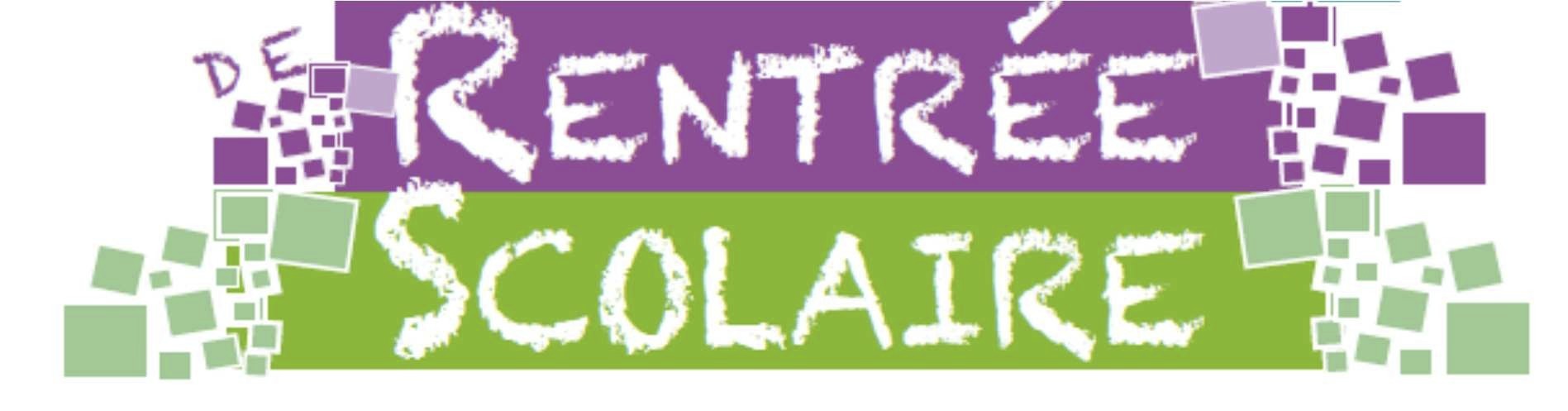 ÉCOLE PUBLIQUE DE ROANNES SAINT MARYDOSSIER ADMINISTRATIF2022Documents à compléter attentivement 
	et à retourner à l’école le plusrapidement possibleM erci de joindre les pièces suivantes :- attestation d’assurances (responsabilité civile + individuelle accident)- photocopie du carnet de santé : page des vaccinations 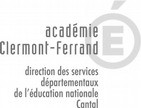 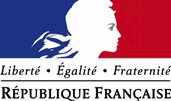 (*) code de la profession ou de la catégorie socio-professionnelle à reporter dans la fiche de renseignements1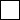 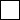 Ecole de Roannes Saint Mary	Année scolaire 2022/2023FICHE DE RENSEIGNEMENTSClasse :	ÉLÈVENom de famille :		Sexe :   F	MNom d'usage :	Prénom(s) :		/		/	Né(e) le :		/		/		Lieu de naissance (commune et département)  :(*) Ascendant/Fratrie/Autre membre de la famille/Educateur/Assistant familial/Garde d'enfant/Autre lien (à préciser) ou Aide Sociale à l'Enfance (pour responsable moral)Nous acceptons que notre enfant soit photographié(e) ou filmé(e) pendant les activités scolaires :  Oui 	NonNom :	……..…………………		Prénom :		Classe :	AUTRES RESPONSABLES qui ont la charge effective de l'élève (personne physique ou morale)Fournir une copie de la décision du juge aux affaires familiales, le cas échéant.2Ecole de Roannes Saint Mary	Année scolaire 2022/2023(*) Ascendant/Fratrie/Autre membre de la famille/Educateur/Assistant familial/Garde d'enfant/Autre lien (à préciser) ou Aide Sociale à l'Enfance (pour responsable moral)Date :	Signature des représentants légaux :Note de rentrée et règlement intérieur de l’écolePrénom et nom de l’enfant:……………………………………………Classe:…………………Les représentants légaux, nommés en page 2, déclarent avoir pris connaissance de la note de rentrée et du règlement intérieur de l’école pour l’année scolaire 2022-2023.Date et signatures des représentants légaux déclarés en page 2 :3Ecole de Roannes Saint Mary	Année scolaire 2022/2023Problèmes de santé nécessitant l’élaboration d’un PAI 	(allergie,traitement de longue durée) : OUI - NONSi  OUI  veuillez  prendre  contact  avec  la  directrice  de  l’école  afin de  prévoir  une  rencontre  avec  la médecine 
scolaire. S’il s’agit d’un renouvellement un courrier vous sera adressé dans le courant du mois de septembre.Garderie, transport et cantine : inscription annuelle - avertir la mairie de tout 
	changementNom :	Prénom(s) :Les  cours de  l’après-midi  se  terminant  tous  les  jours  à 15h45, vous pouvez dès lors venir chercher votre enfant.Indiquer ici les personnes autorisées à  venir chercher votre enfant  dès  15h45  et  à  la garderie  si  elles diffèrent de celles indiquées pages 2 et 3 :Cantine et garderieLes  représentants légaux nommés en page 2, déclarent avoir pris  connaissance du  règlement de la  cantine et du contrat de savoir vivre, ainsi que du règlement de la garderie pour l’année scolaire 2022-2023 et s’engagent à les respecter et à les faire respecter par leur enfant.Date et signatures des représentants légaux déclarés en page 2 :4Ecole de Roannes Saint Mary	Année scolaire 2022/2023Autorisation de prise de vue et de diffusion de photographies et vidéos(Pour une personne mineure)Dans  le  cadre  périscolaire  (cantine, garderie)   Autorisons  la  commune  de  Roannes  Saint  Mary  à  prendre  une  ou  plusieurs  photographie(s) , captation(s), fixation(s), enregistrement(s), numérisation(s) représentant notre enfant durant l’année scolaire 2021-2022, dans le cadre des différentes activités périscolaires.   Autorisons  la  commune  de  Roannes  Saint  Mary  à  diffuser  et à  publier  une  ou plusieurs  photographie(s)  le représentant (pour les différentes publications municipales, supports concernant l’école, etc...)Toute  personne ayant  un  droit exclusif sur son image et l’utilisation  qui en est faite, à  défaut  d’accord  de  votre  part  dans le  cadre  de la présente autorisation, l’image de votre enfant ne pourra faire l’objet d’une quelconque fixation, utilisation, diffusion ou commercialisation.OuN’autorisons pas la prise de photographies de notre enfant.Date et signatures des représentants légaux nommés en page 2 :5ECOLE04 71 62 87 54Mail.: elem15.roannes-saint-mary@ac-clermont.frMAIRIE04 71 62 80 32Mail.: mairie@roannes-saint-mary.frFICHE DE RENSEIGNEMENTS A L’ATTENTION DESFAMILLESÀ quoi sert cette fiche ?Les informations qui vous sont demandées sur cettefiche sont importantes pour vos relations avec l'école.Elles sont indispensables à la directrice ou au directeur del'école pour : vous connaître, vous contacter à tout moment, en particulier en casd'urgence, identifier  les  personnes  que  vous  autorisez  à  venirchercher l'élève à l'école, savoir  à quelle adresse peut vous êtr PROFESSIONScourrier postal ou électronique concernant la scola-rité de l'élève.C'est  pourquoi  il  vous  est  demandé  de  remplir  cettefiche avec le plus grand soin et de signaler tout chan-gement en cours d'année.Enfin, ces informations sont également utiles à l'acadé-mie et au ministère pour mieux connaître les écoles etaméliorer leur fonctionnement.L'application OndeLes  informations  que  vous  fournissez  au  moyen  decette fiche sont enregistrées par la directrice ou le di-recteur  de  l'école  dans  l'application  informatique «Onde » (Outil numérique pour la direction d'école) miseà disposition par le ministère de l'éducation nationale.Cette application, déclarée à la Commission nationalede  l'informatique  et  des  libertés  (CNIL),  est  couvertepar l'arrêté ministériel du 20 octobre 2008 qui en définitles caractéristiques : objectifs poursuivis, modalités demise  en  œuvre,  données  personnelles  enregistrées,durée de conservation et conditions d'accès des per-sonnes autorisées à y accéder et, enfin, droits des per-sonnes dont les données sont enregistrées.Conformément à la loi « informatique et libertés » du 6janvier 1978 modifiée, vous disposez de droits d'accèset de rectification ainsi que d'un droit d'opposition pourmotifs légitimes aux informations qui vous concernent : les droits d'accès et de rectification prévus aux ar-ticles 39 et 40 de la loi du 6 janvier 1978 s'exercentsoit sur place, soit par voie postale, soit par voie élec-tronique auprès du directeur d'école,  de  l'inspecteurde l'éducation nationale de la circonscription ou dudirecteur académique  des  services de l'éducationnationale agissant sur délégation du recteur d'acadé-mie; le droit d'opposition prévu à l'article 38 de la loi du 6janvier 1978 s'exerce soit par voie postale, soit  parvoie électronique auprès  du  directeur académiquedes  services  de  l'éducation nationale  du  départe-ment où se trouve l'école.Code(*)LibelléFICHE DE RENSEIGNEMENTS A L’ATTENTION DESFAMILLESÀ quoi sert cette fiche ?Les informations qui vous sont demandées sur cettefiche sont importantes pour vos relations avec l'école.Elles sont indispensables à la directrice ou au directeur del'école pour : vous connaître, vous contacter à tout moment, en particulier en casd'urgence, identifier  les  personnes  que  vous  autorisez  à  venirchercher l'élève à l'école, savoir  à quelle adresse peut vous êtr PROFESSIONScourrier postal ou électronique concernant la scola-rité de l'élève.C'est  pourquoi  il  vous  est  demandé  de  remplir  cettefiche avec le plus grand soin et de signaler tout chan-gement en cours d'année.Enfin, ces informations sont également utiles à l'acadé-mie et au ministère pour mieux connaître les écoles etaméliorer leur fonctionnement.L'application OndeLes  informations  que  vous  fournissez  au  moyen  decette fiche sont enregistrées par la directrice ou le di-recteur  de  l'école  dans  l'application  informatique «Onde » (Outil numérique pour la direction d'école) miseà disposition par le ministère de l'éducation nationale.Cette application, déclarée à la Commission nationalede  l'informatique  et  des  libertés  (CNIL),  est  couvertepar l'arrêté ministériel du 20 octobre 2008 qui en définitles caractéristiques : objectifs poursuivis, modalités demise  en  œuvre,  données  personnelles  enregistrées,durée de conservation et conditions d'accès des per-sonnes autorisées à y accéder et, enfin, droits des per-sonnes dont les données sont enregistrées.Conformément à la loi « informatique et libertés » du 6janvier 1978 modifiée, vous disposez de droits d'accèset de rectification ainsi que d'un droit d'opposition pourmotifs légitimes aux informations qui vous concernent : les droits d'accès et de rectification prévus aux ar-ticles 39 et 40 de la loi du 6 janvier 1978 s'exercentsoit sur place, soit par voie postale, soit par voie élec-tronique auprès du directeur d'école,  de  l'inspecteurde l'éducation nationale de la circonscription ou dudirecteur académique  des  services de l'éducationnationale agissant sur délégation du recteur d'acadé-mie; le droit d'opposition prévu à l'article 38 de la loi du 6janvier 1978 s'exerce soit par voie postale, soit  parvoie électronique auprès  du  directeur académiquedes  services  de  l'éducation nationale  du  départe-ment où se trouve l'école.FICHE DE RENSEIGNEMENTS A L’ATTENTION DESFAMILLESÀ quoi sert cette fiche ?Les informations qui vous sont demandées sur cettefiche sont importantes pour vos relations avec l'école.Elles sont indispensables à la directrice ou au directeur del'école pour : vous connaître, vous contacter à tout moment, en particulier en casd'urgence, identifier  les  personnes  que  vous  autorisez  à  venirchercher l'élève à l'école, savoir  à quelle adresse peut vous êtr PROFESSIONScourrier postal ou électronique concernant la scola-rité de l'élève.C'est  pourquoi  il  vous  est  demandé  de  remplir  cettefiche avec le plus grand soin et de signaler tout chan-gement en cours d'année.Enfin, ces informations sont également utiles à l'acadé-mie et au ministère pour mieux connaître les écoles etaméliorer leur fonctionnement.L'application OndeLes  informations  que  vous  fournissez  au  moyen  decette fiche sont enregistrées par la directrice ou le di-recteur  de  l'école  dans  l'application  informatique «Onde » (Outil numérique pour la direction d'école) miseà disposition par le ministère de l'éducation nationale.Cette application, déclarée à la Commission nationalede  l'informatique  et  des  libertés  (CNIL),  est  couvertepar l'arrêté ministériel du 20 octobre 2008 qui en définitles caractéristiques : objectifs poursuivis, modalités demise  en  œuvre,  données  personnelles  enregistrées,durée de conservation et conditions d'accès des per-sonnes autorisées à y accéder et, enfin, droits des per-sonnes dont les données sont enregistrées.Conformément à la loi « informatique et libertés » du 6janvier 1978 modifiée, vous disposez de droits d'accèset de rectification ainsi que d'un droit d'opposition pourmotifs légitimes aux informations qui vous concernent : les droits d'accès et de rectification prévus aux ar-ticles 39 et 40 de la loi du 6 janvier 1978 s'exercentsoit sur place, soit par voie postale, soit par voie élec-tronique auprès du directeur d'école,  de  l'inspecteurde l'éducation nationale de la circonscription ou dudirecteur académique  des  services de l'éducationnationale agissant sur délégation du recteur d'acadé-mie; le droit d'opposition prévu à l'article 38 de la loi du 6janvier 1978 s'exerce soit par voie postale, soit  parvoie électronique auprès  du  directeur académiquedes  services  de  l'éducation nationale  du  départe-ment où se trouve l'école.10Agriculteurs exploitantsFICHE DE RENSEIGNEMENTS A L’ATTENTION DESFAMILLESÀ quoi sert cette fiche ?Les informations qui vous sont demandées sur cettefiche sont importantes pour vos relations avec l'école.Elles sont indispensables à la directrice ou au directeur del'école pour : vous connaître, vous contacter à tout moment, en particulier en casd'urgence, identifier  les  personnes  que  vous  autorisez  à  venirchercher l'élève à l'école, savoir  à quelle adresse peut vous êtr PROFESSIONScourrier postal ou électronique concernant la scola-rité de l'élève.C'est  pourquoi  il  vous  est  demandé  de  remplir  cettefiche avec le plus grand soin et de signaler tout chan-gement en cours d'année.Enfin, ces informations sont également utiles à l'acadé-mie et au ministère pour mieux connaître les écoles etaméliorer leur fonctionnement.L'application OndeLes  informations  que  vous  fournissez  au  moyen  decette fiche sont enregistrées par la directrice ou le di-recteur  de  l'école  dans  l'application  informatique «Onde » (Outil numérique pour la direction d'école) miseà disposition par le ministère de l'éducation nationale.Cette application, déclarée à la Commission nationalede  l'informatique  et  des  libertés  (CNIL),  est  couvertepar l'arrêté ministériel du 20 octobre 2008 qui en définitles caractéristiques : objectifs poursuivis, modalités demise  en  œuvre,  données  personnelles  enregistrées,durée de conservation et conditions d'accès des per-sonnes autorisées à y accéder et, enfin, droits des per-sonnes dont les données sont enregistrées.Conformément à la loi « informatique et libertés » du 6janvier 1978 modifiée, vous disposez de droits d'accèset de rectification ainsi que d'un droit d'opposition pourmotifs légitimes aux informations qui vous concernent : les droits d'accès et de rectification prévus aux ar-ticles 39 et 40 de la loi du 6 janvier 1978 s'exercentsoit sur place, soit par voie postale, soit par voie élec-tronique auprès du directeur d'école,  de  l'inspecteurde l'éducation nationale de la circonscription ou dudirecteur académique  des  services de l'éducationnationale agissant sur délégation du recteur d'acadé-mie; le droit d'opposition prévu à l'article 38 de la loi du 6janvier 1978 s'exerce soit par voie postale, soit  parvoie électronique auprès  du  directeur académiquedes  services  de  l'éducation nationale  du  départe-ment où se trouve l'école.FICHE DE RENSEIGNEMENTS A L’ATTENTION DESFAMILLESÀ quoi sert cette fiche ?Les informations qui vous sont demandées sur cettefiche sont importantes pour vos relations avec l'école.Elles sont indispensables à la directrice ou au directeur del'école pour : vous connaître, vous contacter à tout moment, en particulier en casd'urgence, identifier  les  personnes  que  vous  autorisez  à  venirchercher l'élève à l'école, savoir  à quelle adresse peut vous êtr PROFESSIONScourrier postal ou électronique concernant la scola-rité de l'élève.C'est  pourquoi  il  vous  est  demandé  de  remplir  cettefiche avec le plus grand soin et de signaler tout chan-gement en cours d'année.Enfin, ces informations sont également utiles à l'acadé-mie et au ministère pour mieux connaître les écoles etaméliorer leur fonctionnement.L'application OndeLes  informations  que  vous  fournissez  au  moyen  decette fiche sont enregistrées par la directrice ou le di-recteur  de  l'école  dans  l'application  informatique «Onde » (Outil numérique pour la direction d'école) miseà disposition par le ministère de l'éducation nationale.Cette application, déclarée à la Commission nationalede  l'informatique  et  des  libertés  (CNIL),  est  couvertepar l'arrêté ministériel du 20 octobre 2008 qui en définitles caractéristiques : objectifs poursuivis, modalités demise  en  œuvre,  données  personnelles  enregistrées,durée de conservation et conditions d'accès des per-sonnes autorisées à y accéder et, enfin, droits des per-sonnes dont les données sont enregistrées.Conformément à la loi « informatique et libertés » du 6janvier 1978 modifiée, vous disposez de droits d'accèset de rectification ainsi que d'un droit d'opposition pourmotifs légitimes aux informations qui vous concernent : les droits d'accès et de rectification prévus aux ar-ticles 39 et 40 de la loi du 6 janvier 1978 s'exercentsoit sur place, soit par voie postale, soit par voie élec-tronique auprès du directeur d'école,  de  l'inspecteurde l'éducation nationale de la circonscription ou dudirecteur académique  des  services de l'éducationnationale agissant sur délégation du recteur d'acadé-mie; le droit d'opposition prévu à l'article 38 de la loi du 6janvier 1978 s'exerce soit par voie postale, soit  parvoie électronique auprès  du  directeur académiquedes  services  de  l'éducation nationale  du  départe-ment où se trouve l'école.21ArtisansFICHE DE RENSEIGNEMENTS A L’ATTENTION DESFAMILLESÀ quoi sert cette fiche ?Les informations qui vous sont demandées sur cettefiche sont importantes pour vos relations avec l'école.Elles sont indispensables à la directrice ou au directeur del'école pour : vous connaître, vous contacter à tout moment, en particulier en casd'urgence, identifier  les  personnes  que  vous  autorisez  à  venirchercher l'élève à l'école, savoir  à quelle adresse peut vous êtr PROFESSIONScourrier postal ou électronique concernant la scola-rité de l'élève.C'est  pourquoi  il  vous  est  demandé  de  remplir  cettefiche avec le plus grand soin et de signaler tout chan-gement en cours d'année.Enfin, ces informations sont également utiles à l'acadé-mie et au ministère pour mieux connaître les écoles etaméliorer leur fonctionnement.L'application OndeLes  informations  que  vous  fournissez  au  moyen  decette fiche sont enregistrées par la directrice ou le di-recteur  de  l'école  dans  l'application  informatique «Onde » (Outil numérique pour la direction d'école) miseà disposition par le ministère de l'éducation nationale.Cette application, déclarée à la Commission nationalede  l'informatique  et  des  libertés  (CNIL),  est  couvertepar l'arrêté ministériel du 20 octobre 2008 qui en définitles caractéristiques : objectifs poursuivis, modalités demise  en  œuvre,  données  personnelles  enregistrées,durée de conservation et conditions d'accès des per-sonnes autorisées à y accéder et, enfin, droits des per-sonnes dont les données sont enregistrées.Conformément à la loi « informatique et libertés » du 6janvier 1978 modifiée, vous disposez de droits d'accèset de rectification ainsi que d'un droit d'opposition pourmotifs légitimes aux informations qui vous concernent : les droits d'accès et de rectification prévus aux ar-ticles 39 et 40 de la loi du 6 janvier 1978 s'exercentsoit sur place, soit par voie postale, soit par voie élec-tronique auprès du directeur d'école,  de  l'inspecteurde l'éducation nationale de la circonscription ou dudirecteur académique  des  services de l'éducationnationale agissant sur délégation du recteur d'acadé-mie; le droit d'opposition prévu à l'article 38 de la loi du 6janvier 1978 s'exerce soit par voie postale, soit  parvoie électronique auprès  du  directeur académiquedes  services  de  l'éducation nationale  du  départe-ment où se trouve l'école.22Commerçants et assimilésFICHE DE RENSEIGNEMENTS A L’ATTENTION DESFAMILLESÀ quoi sert cette fiche ?Les informations qui vous sont demandées sur cettefiche sont importantes pour vos relations avec l'école.Elles sont indispensables à la directrice ou au directeur del'école pour : vous connaître, vous contacter à tout moment, en particulier en casd'urgence, identifier  les  personnes  que  vous  autorisez  à  venirchercher l'élève à l'école, savoir  à quelle adresse peut vous êtr PROFESSIONScourrier postal ou électronique concernant la scola-rité de l'élève.C'est  pourquoi  il  vous  est  demandé  de  remplir  cettefiche avec le plus grand soin et de signaler tout chan-gement en cours d'année.Enfin, ces informations sont également utiles à l'acadé-mie et au ministère pour mieux connaître les écoles etaméliorer leur fonctionnement.L'application OndeLes  informations  que  vous  fournissez  au  moyen  decette fiche sont enregistrées par la directrice ou le di-recteur  de  l'école  dans  l'application  informatique «Onde » (Outil numérique pour la direction d'école) miseà disposition par le ministère de l'éducation nationale.Cette application, déclarée à la Commission nationalede  l'informatique  et  des  libertés  (CNIL),  est  couvertepar l'arrêté ministériel du 20 octobre 2008 qui en définitles caractéristiques : objectifs poursuivis, modalités demise  en  œuvre,  données  personnelles  enregistrées,durée de conservation et conditions d'accès des per-sonnes autorisées à y accéder et, enfin, droits des per-sonnes dont les données sont enregistrées.Conformément à la loi « informatique et libertés » du 6janvier 1978 modifiée, vous disposez de droits d'accèset de rectification ainsi que d'un droit d'opposition pourmotifs légitimes aux informations qui vous concernent : les droits d'accès et de rectification prévus aux ar-ticles 39 et 40 de la loi du 6 janvier 1978 s'exercentsoit sur place, soit par voie postale, soit par voie élec-tronique auprès du directeur d'école,  de  l'inspecteurde l'éducation nationale de la circonscription ou dudirecteur académique  des  services de l'éducationnationale agissant sur délégation du recteur d'acadé-mie; le droit d'opposition prévu à l'article 38 de la loi du 6janvier 1978 s'exerce soit par voie postale, soit  parvoie électronique auprès  du  directeur académiquedes  services  de  l'éducation nationale  du  départe-ment où se trouve l'école.23Chefs d'entreprise de 10 salariés ou plusFICHE DE RENSEIGNEMENTS A L’ATTENTION DESFAMILLESÀ quoi sert cette fiche ?Les informations qui vous sont demandées sur cettefiche sont importantes pour vos relations avec l'école.Elles sont indispensables à la directrice ou au directeur del'école pour : vous connaître, vous contacter à tout moment, en particulier en casd'urgence, identifier  les  personnes  que  vous  autorisez  à  venirchercher l'élève à l'école, savoir  à quelle adresse peut vous êtr PROFESSIONScourrier postal ou électronique concernant la scola-rité de l'élève.C'est  pourquoi  il  vous  est  demandé  de  remplir  cettefiche avec le plus grand soin et de signaler tout chan-gement en cours d'année.Enfin, ces informations sont également utiles à l'acadé-mie et au ministère pour mieux connaître les écoles etaméliorer leur fonctionnement.L'application OndeLes  informations  que  vous  fournissez  au  moyen  decette fiche sont enregistrées par la directrice ou le di-recteur  de  l'école  dans  l'application  informatique «Onde » (Outil numérique pour la direction d'école) miseà disposition par le ministère de l'éducation nationale.Cette application, déclarée à la Commission nationalede  l'informatique  et  des  libertés  (CNIL),  est  couvertepar l'arrêté ministériel du 20 octobre 2008 qui en définitles caractéristiques : objectifs poursuivis, modalités demise  en  œuvre,  données  personnelles  enregistrées,durée de conservation et conditions d'accès des per-sonnes autorisées à y accéder et, enfin, droits des per-sonnes dont les données sont enregistrées.Conformément à la loi « informatique et libertés » du 6janvier 1978 modifiée, vous disposez de droits d'accèset de rectification ainsi que d'un droit d'opposition pourmotifs légitimes aux informations qui vous concernent : les droits d'accès et de rectification prévus aux ar-ticles 39 et 40 de la loi du 6 janvier 1978 s'exercentsoit sur place, soit par voie postale, soit par voie élec-tronique auprès du directeur d'école,  de  l'inspecteurde l'éducation nationale de la circonscription ou dudirecteur académique  des  services de l'éducationnationale agissant sur délégation du recteur d'acadé-mie; le droit d'opposition prévu à l'article 38 de la loi du 6janvier 1978 s'exerce soit par voie postale, soit  parvoie électronique auprès  du  directeur académiquedes  services  de  l'éducation nationale  du  départe-ment où se trouve l'école.FICHE DE RENSEIGNEMENTS A L’ATTENTION DESFAMILLESÀ quoi sert cette fiche ?Les informations qui vous sont demandées sur cettefiche sont importantes pour vos relations avec l'école.Elles sont indispensables à la directrice ou au directeur del'école pour : vous connaître, vous contacter à tout moment, en particulier en casd'urgence, identifier  les  personnes  que  vous  autorisez  à  venirchercher l'élève à l'école, savoir  à quelle adresse peut vous êtr PROFESSIONScourrier postal ou électronique concernant la scola-rité de l'élève.C'est  pourquoi  il  vous  est  demandé  de  remplir  cettefiche avec le plus grand soin et de signaler tout chan-gement en cours d'année.Enfin, ces informations sont également utiles à l'acadé-mie et au ministère pour mieux connaître les écoles etaméliorer leur fonctionnement.L'application OndeLes  informations  que  vous  fournissez  au  moyen  decette fiche sont enregistrées par la directrice ou le di-recteur  de  l'école  dans  l'application  informatique «Onde » (Outil numérique pour la direction d'école) miseà disposition par le ministère de l'éducation nationale.Cette application, déclarée à la Commission nationalede  l'informatique  et  des  libertés  (CNIL),  est  couvertepar l'arrêté ministériel du 20 octobre 2008 qui en définitles caractéristiques : objectifs poursuivis, modalités demise  en  œuvre,  données  personnelles  enregistrées,durée de conservation et conditions d'accès des per-sonnes autorisées à y accéder et, enfin, droits des per-sonnes dont les données sont enregistrées.Conformément à la loi « informatique et libertés » du 6janvier 1978 modifiée, vous disposez de droits d'accèset de rectification ainsi que d'un droit d'opposition pourmotifs légitimes aux informations qui vous concernent : les droits d'accès et de rectification prévus aux ar-ticles 39 et 40 de la loi du 6 janvier 1978 s'exercentsoit sur place, soit par voie postale, soit par voie élec-tronique auprès du directeur d'école,  de  l'inspecteurde l'éducation nationale de la circonscription ou dudirecteur académique  des  services de l'éducationnationale agissant sur délégation du recteur d'acadé-mie; le droit d'opposition prévu à l'article 38 de la loi du 6janvier 1978 s'exerce soit par voie postale, soit  parvoie électronique auprès  du  directeur académiquedes  services  de  l'éducation nationale  du  départe-ment où se trouve l'école.31Professions libéralesFICHE DE RENSEIGNEMENTS A L’ATTENTION DESFAMILLESÀ quoi sert cette fiche ?Les informations qui vous sont demandées sur cettefiche sont importantes pour vos relations avec l'école.Elles sont indispensables à la directrice ou au directeur del'école pour : vous connaître, vous contacter à tout moment, en particulier en casd'urgence, identifier  les  personnes  que  vous  autorisez  à  venirchercher l'élève à l'école, savoir  à quelle adresse peut vous êtr PROFESSIONScourrier postal ou électronique concernant la scola-rité de l'élève.C'est  pourquoi  il  vous  est  demandé  de  remplir  cettefiche avec le plus grand soin et de signaler tout chan-gement en cours d'année.Enfin, ces informations sont également utiles à l'acadé-mie et au ministère pour mieux connaître les écoles etaméliorer leur fonctionnement.L'application OndeLes  informations  que  vous  fournissez  au  moyen  decette fiche sont enregistrées par la directrice ou le di-recteur  de  l'école  dans  l'application  informatique «Onde » (Outil numérique pour la direction d'école) miseà disposition par le ministère de l'éducation nationale.Cette application, déclarée à la Commission nationalede  l'informatique  et  des  libertés  (CNIL),  est  couvertepar l'arrêté ministériel du 20 octobre 2008 qui en définitles caractéristiques : objectifs poursuivis, modalités demise  en  œuvre,  données  personnelles  enregistrées,durée de conservation et conditions d'accès des per-sonnes autorisées à y accéder et, enfin, droits des per-sonnes dont les données sont enregistrées.Conformément à la loi « informatique et libertés » du 6janvier 1978 modifiée, vous disposez de droits d'accèset de rectification ainsi que d'un droit d'opposition pourmotifs légitimes aux informations qui vous concernent : les droits d'accès et de rectification prévus aux ar-ticles 39 et 40 de la loi du 6 janvier 1978 s'exercentsoit sur place, soit par voie postale, soit par voie élec-tronique auprès du directeur d'école,  de  l'inspecteurde l'éducation nationale de la circonscription ou dudirecteur académique  des  services de l'éducationnationale agissant sur délégation du recteur d'acadé-mie; le droit d'opposition prévu à l'article 38 de la loi du 6janvier 1978 s'exerce soit par voie postale, soit  parvoie électronique auprès  du  directeur académiquedes  services  de  l'éducation nationale  du  départe-ment où se trouve l'école.33Cadres de la fonction publiqueFICHE DE RENSEIGNEMENTS A L’ATTENTION DESFAMILLESÀ quoi sert cette fiche ?Les informations qui vous sont demandées sur cettefiche sont importantes pour vos relations avec l'école.Elles sont indispensables à la directrice ou au directeur del'école pour : vous connaître, vous contacter à tout moment, en particulier en casd'urgence, identifier  les  personnes  que  vous  autorisez  à  venirchercher l'élève à l'école, savoir  à quelle adresse peut vous êtr PROFESSIONScourrier postal ou électronique concernant la scola-rité de l'élève.C'est  pourquoi  il  vous  est  demandé  de  remplir  cettefiche avec le plus grand soin et de signaler tout chan-gement en cours d'année.Enfin, ces informations sont également utiles à l'acadé-mie et au ministère pour mieux connaître les écoles etaméliorer leur fonctionnement.L'application OndeLes  informations  que  vous  fournissez  au  moyen  decette fiche sont enregistrées par la directrice ou le di-recteur  de  l'école  dans  l'application  informatique «Onde » (Outil numérique pour la direction d'école) miseà disposition par le ministère de l'éducation nationale.Cette application, déclarée à la Commission nationalede  l'informatique  et  des  libertés  (CNIL),  est  couvertepar l'arrêté ministériel du 20 octobre 2008 qui en définitles caractéristiques : objectifs poursuivis, modalités demise  en  œuvre,  données  personnelles  enregistrées,durée de conservation et conditions d'accès des per-sonnes autorisées à y accéder et, enfin, droits des per-sonnes dont les données sont enregistrées.Conformément à la loi « informatique et libertés » du 6janvier 1978 modifiée, vous disposez de droits d'accèset de rectification ainsi que d'un droit d'opposition pourmotifs légitimes aux informations qui vous concernent : les droits d'accès et de rectification prévus aux ar-ticles 39 et 40 de la loi du 6 janvier 1978 s'exercentsoit sur place, soit par voie postale, soit par voie élec-tronique auprès du directeur d'école,  de  l'inspecteurde l'éducation nationale de la circonscription ou dudirecteur académique  des  services de l'éducationnationale agissant sur délégation du recteur d'acadé-mie; le droit d'opposition prévu à l'article 38 de la loi du 6janvier 1978 s'exerce soit par voie postale, soit  parvoie électronique auprès  du  directeur académiquedes  services  de  l'éducation nationale  du  départe-ment où se trouve l'école.34Professeurs, professions scientifiquesFICHE DE RENSEIGNEMENTS A L’ATTENTION DESFAMILLESÀ quoi sert cette fiche ?Les informations qui vous sont demandées sur cettefiche sont importantes pour vos relations avec l'école.Elles sont indispensables à la directrice ou au directeur del'école pour : vous connaître, vous contacter à tout moment, en particulier en casd'urgence, identifier  les  personnes  que  vous  autorisez  à  venirchercher l'élève à l'école, savoir  à quelle adresse peut vous êtr PROFESSIONScourrier postal ou électronique concernant la scola-rité de l'élève.C'est  pourquoi  il  vous  est  demandé  de  remplir  cettefiche avec le plus grand soin et de signaler tout chan-gement en cours d'année.Enfin, ces informations sont également utiles à l'acadé-mie et au ministère pour mieux connaître les écoles etaméliorer leur fonctionnement.L'application OndeLes  informations  que  vous  fournissez  au  moyen  decette fiche sont enregistrées par la directrice ou le di-recteur  de  l'école  dans  l'application  informatique «Onde » (Outil numérique pour la direction d'école) miseà disposition par le ministère de l'éducation nationale.Cette application, déclarée à la Commission nationalede  l'informatique  et  des  libertés  (CNIL),  est  couvertepar l'arrêté ministériel du 20 octobre 2008 qui en définitles caractéristiques : objectifs poursuivis, modalités demise  en  œuvre,  données  personnelles  enregistrées,durée de conservation et conditions d'accès des per-sonnes autorisées à y accéder et, enfin, droits des per-sonnes dont les données sont enregistrées.Conformément à la loi « informatique et libertés » du 6janvier 1978 modifiée, vous disposez de droits d'accèset de rectification ainsi que d'un droit d'opposition pourmotifs légitimes aux informations qui vous concernent : les droits d'accès et de rectification prévus aux ar-ticles 39 et 40 de la loi du 6 janvier 1978 s'exercentsoit sur place, soit par voie postale, soit par voie élec-tronique auprès du directeur d'école,  de  l'inspecteurde l'éducation nationale de la circonscription ou dudirecteur académique  des  services de l'éducationnationale agissant sur délégation du recteur d'acadé-mie; le droit d'opposition prévu à l'article 38 de la loi du 6janvier 1978 s'exerce soit par voie postale, soit  parvoie électronique auprès  du  directeur académiquedes  services  de  l'éducation nationale  du  départe-ment où se trouve l'école.35Professions de l'information, arts et spectaclesFICHE DE RENSEIGNEMENTS A L’ATTENTION DESFAMILLESÀ quoi sert cette fiche ?Les informations qui vous sont demandées sur cettefiche sont importantes pour vos relations avec l'école.Elles sont indispensables à la directrice ou au directeur del'école pour : vous connaître, vous contacter à tout moment, en particulier en casd'urgence, identifier  les  personnes  que  vous  autorisez  à  venirchercher l'élève à l'école, savoir  à quelle adresse peut vous êtr PROFESSIONScourrier postal ou électronique concernant la scola-rité de l'élève.C'est  pourquoi  il  vous  est  demandé  de  remplir  cettefiche avec le plus grand soin et de signaler tout chan-gement en cours d'année.Enfin, ces informations sont également utiles à l'acadé-mie et au ministère pour mieux connaître les écoles etaméliorer leur fonctionnement.L'application OndeLes  informations  que  vous  fournissez  au  moyen  decette fiche sont enregistrées par la directrice ou le di-recteur  de  l'école  dans  l'application  informatique «Onde » (Outil numérique pour la direction d'école) miseà disposition par le ministère de l'éducation nationale.Cette application, déclarée à la Commission nationalede  l'informatique  et  des  libertés  (CNIL),  est  couvertepar l'arrêté ministériel du 20 octobre 2008 qui en définitles caractéristiques : objectifs poursuivis, modalités demise  en  œuvre,  données  personnelles  enregistrées,durée de conservation et conditions d'accès des per-sonnes autorisées à y accéder et, enfin, droits des per-sonnes dont les données sont enregistrées.Conformément à la loi « informatique et libertés » du 6janvier 1978 modifiée, vous disposez de droits d'accèset de rectification ainsi que d'un droit d'opposition pourmotifs légitimes aux informations qui vous concernent : les droits d'accès et de rectification prévus aux ar-ticles 39 et 40 de la loi du 6 janvier 1978 s'exercentsoit sur place, soit par voie postale, soit par voie élec-tronique auprès du directeur d'école,  de  l'inspecteurde l'éducation nationale de la circonscription ou dudirecteur académique  des  services de l'éducationnationale agissant sur délégation du recteur d'acadé-mie; le droit d'opposition prévu à l'article 38 de la loi du 6janvier 1978 s'exerce soit par voie postale, soit  parvoie électronique auprès  du  directeur académiquedes  services  de  l'éducation nationale  du  départe-ment où se trouve l'école.37Cadres administratifs et commerciaux d'entrepriseFICHE DE RENSEIGNEMENTS A L’ATTENTION DESFAMILLESÀ quoi sert cette fiche ?Les informations qui vous sont demandées sur cettefiche sont importantes pour vos relations avec l'école.Elles sont indispensables à la directrice ou au directeur del'école pour : vous connaître, vous contacter à tout moment, en particulier en casd'urgence, identifier  les  personnes  que  vous  autorisez  à  venirchercher l'élève à l'école, savoir  à quelle adresse peut vous êtr PROFESSIONScourrier postal ou électronique concernant la scola-rité de l'élève.C'est  pourquoi  il  vous  est  demandé  de  remplir  cettefiche avec le plus grand soin et de signaler tout chan-gement en cours d'année.Enfin, ces informations sont également utiles à l'acadé-mie et au ministère pour mieux connaître les écoles etaméliorer leur fonctionnement.L'application OndeLes  informations  que  vous  fournissez  au  moyen  decette fiche sont enregistrées par la directrice ou le di-recteur  de  l'école  dans  l'application  informatique «Onde » (Outil numérique pour la direction d'école) miseà disposition par le ministère de l'éducation nationale.Cette application, déclarée à la Commission nationalede  l'informatique  et  des  libertés  (CNIL),  est  couvertepar l'arrêté ministériel du 20 octobre 2008 qui en définitles caractéristiques : objectifs poursuivis, modalités demise  en  œuvre,  données  personnelles  enregistrées,durée de conservation et conditions d'accès des per-sonnes autorisées à y accéder et, enfin, droits des per-sonnes dont les données sont enregistrées.Conformément à la loi « informatique et libertés » du 6janvier 1978 modifiée, vous disposez de droits d'accèset de rectification ainsi que d'un droit d'opposition pourmotifs légitimes aux informations qui vous concernent : les droits d'accès et de rectification prévus aux ar-ticles 39 et 40 de la loi du 6 janvier 1978 s'exercentsoit sur place, soit par voie postale, soit par voie élec-tronique auprès du directeur d'école,  de  l'inspecteurde l'éducation nationale de la circonscription ou dudirecteur académique  des  services de l'éducationnationale agissant sur délégation du recteur d'acadé-mie; le droit d'opposition prévu à l'article 38 de la loi du 6janvier 1978 s'exerce soit par voie postale, soit  parvoie électronique auprès  du  directeur académiquedes  services  de  l'éducation nationale  du  départe-ment où se trouve l'école.38Ingénieurs et cadres techniques d'entrepriseFICHE DE RENSEIGNEMENTS A L’ATTENTION DESFAMILLESÀ quoi sert cette fiche ?Les informations qui vous sont demandées sur cettefiche sont importantes pour vos relations avec l'école.Elles sont indispensables à la directrice ou au directeur del'école pour : vous connaître, vous contacter à tout moment, en particulier en casd'urgence, identifier  les  personnes  que  vous  autorisez  à  venirchercher l'élève à l'école, savoir  à quelle adresse peut vous êtr PROFESSIONScourrier postal ou électronique concernant la scola-rité de l'élève.C'est  pourquoi  il  vous  est  demandé  de  remplir  cettefiche avec le plus grand soin et de signaler tout chan-gement en cours d'année.Enfin, ces informations sont également utiles à l'acadé-mie et au ministère pour mieux connaître les écoles etaméliorer leur fonctionnement.L'application OndeLes  informations  que  vous  fournissez  au  moyen  decette fiche sont enregistrées par la directrice ou le di-recteur  de  l'école  dans  l'application  informatique «Onde » (Outil numérique pour la direction d'école) miseà disposition par le ministère de l'éducation nationale.Cette application, déclarée à la Commission nationalede  l'informatique  et  des  libertés  (CNIL),  est  couvertepar l'arrêté ministériel du 20 octobre 2008 qui en définitles caractéristiques : objectifs poursuivis, modalités demise  en  œuvre,  données  personnelles  enregistrées,durée de conservation et conditions d'accès des per-sonnes autorisées à y accéder et, enfin, droits des per-sonnes dont les données sont enregistrées.Conformément à la loi « informatique et libertés » du 6janvier 1978 modifiée, vous disposez de droits d'accèset de rectification ainsi que d'un droit d'opposition pourmotifs légitimes aux informations qui vous concernent : les droits d'accès et de rectification prévus aux ar-ticles 39 et 40 de la loi du 6 janvier 1978 s'exercentsoit sur place, soit par voie postale, soit par voie élec-tronique auprès du directeur d'école,  de  l'inspecteurde l'éducation nationale de la circonscription ou dudirecteur académique  des  services de l'éducationnationale agissant sur délégation du recteur d'acadé-mie; le droit d'opposition prévu à l'article 38 de la loi du 6janvier 1978 s'exerce soit par voie postale, soit  parvoie électronique auprès  du  directeur académiquedes  services  de  l'éducation nationale  du  départe-ment où se trouve l'école.FICHE DE RENSEIGNEMENTS A L’ATTENTION DESFAMILLESÀ quoi sert cette fiche ?Les informations qui vous sont demandées sur cettefiche sont importantes pour vos relations avec l'école.Elles sont indispensables à la directrice ou au directeur del'école pour : vous connaître, vous contacter à tout moment, en particulier en casd'urgence, identifier  les  personnes  que  vous  autorisez  à  venirchercher l'élève à l'école, savoir  à quelle adresse peut vous êtr PROFESSIONScourrier postal ou électronique concernant la scola-rité de l'élève.C'est  pourquoi  il  vous  est  demandé  de  remplir  cettefiche avec le plus grand soin et de signaler tout chan-gement en cours d'année.Enfin, ces informations sont également utiles à l'acadé-mie et au ministère pour mieux connaître les écoles etaméliorer leur fonctionnement.L'application OndeLes  informations  que  vous  fournissez  au  moyen  decette fiche sont enregistrées par la directrice ou le di-recteur  de  l'école  dans  l'application  informatique «Onde » (Outil numérique pour la direction d'école) miseà disposition par le ministère de l'éducation nationale.Cette application, déclarée à la Commission nationalede  l'informatique  et  des  libertés  (CNIL),  est  couvertepar l'arrêté ministériel du 20 octobre 2008 qui en définitles caractéristiques : objectifs poursuivis, modalités demise  en  œuvre,  données  personnelles  enregistrées,durée de conservation et conditions d'accès des per-sonnes autorisées à y accéder et, enfin, droits des per-sonnes dont les données sont enregistrées.Conformément à la loi « informatique et libertés » du 6janvier 1978 modifiée, vous disposez de droits d'accèset de rectification ainsi que d'un droit d'opposition pourmotifs légitimes aux informations qui vous concernent : les droits d'accès et de rectification prévus aux ar-ticles 39 et 40 de la loi du 6 janvier 1978 s'exercentsoit sur place, soit par voie postale, soit par voie élec-tronique auprès du directeur d'école,  de  l'inspecteurde l'éducation nationale de la circonscription ou dudirecteur académique  des  services de l'éducationnationale agissant sur délégation du recteur d'acadé-mie; le droit d'opposition prévu à l'article 38 de la loi du 6janvier 1978 s'exerce soit par voie postale, soit  parvoie électronique auprès  du  directeur académiquedes  services  de  l'éducation nationale  du  départe-ment où se trouve l'école.42Professeurs des écoles, instituteurs et assimilésFICHE DE RENSEIGNEMENTS A L’ATTENTION DESFAMILLESÀ quoi sert cette fiche ?Les informations qui vous sont demandées sur cettefiche sont importantes pour vos relations avec l'école.Elles sont indispensables à la directrice ou au directeur del'école pour : vous connaître, vous contacter à tout moment, en particulier en casd'urgence, identifier  les  personnes  que  vous  autorisez  à  venirchercher l'élève à l'école, savoir  à quelle adresse peut vous êtr PROFESSIONScourrier postal ou électronique concernant la scola-rité de l'élève.C'est  pourquoi  il  vous  est  demandé  de  remplir  cettefiche avec le plus grand soin et de signaler tout chan-gement en cours d'année.Enfin, ces informations sont également utiles à l'acadé-mie et au ministère pour mieux connaître les écoles etaméliorer leur fonctionnement.L'application OndeLes  informations  que  vous  fournissez  au  moyen  decette fiche sont enregistrées par la directrice ou le di-recteur  de  l'école  dans  l'application  informatique «Onde » (Outil numérique pour la direction d'école) miseà disposition par le ministère de l'éducation nationale.Cette application, déclarée à la Commission nationalede  l'informatique  et  des  libertés  (CNIL),  est  couvertepar l'arrêté ministériel du 20 octobre 2008 qui en définitles caractéristiques : objectifs poursuivis, modalités demise  en  œuvre,  données  personnelles  enregistrées,durée de conservation et conditions d'accès des per-sonnes autorisées à y accéder et, enfin, droits des per-sonnes dont les données sont enregistrées.Conformément à la loi « informatique et libertés » du 6janvier 1978 modifiée, vous disposez de droits d'accèset de rectification ainsi que d'un droit d'opposition pourmotifs légitimes aux informations qui vous concernent : les droits d'accès et de rectification prévus aux ar-ticles 39 et 40 de la loi du 6 janvier 1978 s'exercentsoit sur place, soit par voie postale, soit par voie élec-tronique auprès du directeur d'école,  de  l'inspecteurde l'éducation nationale de la circonscription ou dudirecteur académique  des  services de l'éducationnationale agissant sur délégation du recteur d'acadé-mie; le droit d'opposition prévu à l'article 38 de la loi du 6janvier 1978 s'exerce soit par voie postale, soit  parvoie électronique auprès  du  directeur académiquedes  services  de  l'éducation nationale  du  départe-ment où se trouve l'école.43Professions intermédiaires de la santé et du travailsocialFICHE DE RENSEIGNEMENTS A L’ATTENTION DESFAMILLESÀ quoi sert cette fiche ?Les informations qui vous sont demandées sur cettefiche sont importantes pour vos relations avec l'école.Elles sont indispensables à la directrice ou au directeur del'école pour : vous connaître, vous contacter à tout moment, en particulier en casd'urgence, identifier  les  personnes  que  vous  autorisez  à  venirchercher l'élève à l'école, savoir  à quelle adresse peut vous êtr PROFESSIONScourrier postal ou électronique concernant la scola-rité de l'élève.C'est  pourquoi  il  vous  est  demandé  de  remplir  cettefiche avec le plus grand soin et de signaler tout chan-gement en cours d'année.Enfin, ces informations sont également utiles à l'acadé-mie et au ministère pour mieux connaître les écoles etaméliorer leur fonctionnement.L'application OndeLes  informations  que  vous  fournissez  au  moyen  decette fiche sont enregistrées par la directrice ou le di-recteur  de  l'école  dans  l'application  informatique «Onde » (Outil numérique pour la direction d'école) miseà disposition par le ministère de l'éducation nationale.Cette application, déclarée à la Commission nationalede  l'informatique  et  des  libertés  (CNIL),  est  couvertepar l'arrêté ministériel du 20 octobre 2008 qui en définitles caractéristiques : objectifs poursuivis, modalités demise  en  œuvre,  données  personnelles  enregistrées,durée de conservation et conditions d'accès des per-sonnes autorisées à y accéder et, enfin, droits des per-sonnes dont les données sont enregistrées.Conformément à la loi « informatique et libertés » du 6janvier 1978 modifiée, vous disposez de droits d'accèset de rectification ainsi que d'un droit d'opposition pourmotifs légitimes aux informations qui vous concernent : les droits d'accès et de rectification prévus aux ar-ticles 39 et 40 de la loi du 6 janvier 1978 s'exercentsoit sur place, soit par voie postale, soit par voie élec-tronique auprès du directeur d'école,  de  l'inspecteurde l'éducation nationale de la circonscription ou dudirecteur académique  des  services de l'éducationnationale agissant sur délégation du recteur d'acadé-mie; le droit d'opposition prévu à l'article 38 de la loi du 6janvier 1978 s'exerce soit par voie postale, soit  parvoie électronique auprès  du  directeur académiquedes  services  de  l'éducation nationale  du  départe-ment où se trouve l'école.44Clergé, religieuxFICHE DE RENSEIGNEMENTS A L’ATTENTION DESFAMILLESÀ quoi sert cette fiche ?Les informations qui vous sont demandées sur cettefiche sont importantes pour vos relations avec l'école.Elles sont indispensables à la directrice ou au directeur del'école pour : vous connaître, vous contacter à tout moment, en particulier en casd'urgence, identifier  les  personnes  que  vous  autorisez  à  venirchercher l'élève à l'école, savoir  à quelle adresse peut vous êtr PROFESSIONScourrier postal ou électronique concernant la scola-rité de l'élève.C'est  pourquoi  il  vous  est  demandé  de  remplir  cettefiche avec le plus grand soin et de signaler tout chan-gement en cours d'année.Enfin, ces informations sont également utiles à l'acadé-mie et au ministère pour mieux connaître les écoles etaméliorer leur fonctionnement.L'application OndeLes  informations  que  vous  fournissez  au  moyen  decette fiche sont enregistrées par la directrice ou le di-recteur  de  l'école  dans  l'application  informatique «Onde » (Outil numérique pour la direction d'école) miseà disposition par le ministère de l'éducation nationale.Cette application, déclarée à la Commission nationalede  l'informatique  et  des  libertés  (CNIL),  est  couvertepar l'arrêté ministériel du 20 octobre 2008 qui en définitles caractéristiques : objectifs poursuivis, modalités demise  en  œuvre,  données  personnelles  enregistrées,durée de conservation et conditions d'accès des per-sonnes autorisées à y accéder et, enfin, droits des per-sonnes dont les données sont enregistrées.Conformément à la loi « informatique et libertés » du 6janvier 1978 modifiée, vous disposez de droits d'accèset de rectification ainsi que d'un droit d'opposition pourmotifs légitimes aux informations qui vous concernent : les droits d'accès et de rectification prévus aux ar-ticles 39 et 40 de la loi du 6 janvier 1978 s'exercentsoit sur place, soit par voie postale, soit par voie élec-tronique auprès du directeur d'école,  de  l'inspecteurde l'éducation nationale de la circonscription ou dudirecteur académique  des  services de l'éducationnationale agissant sur délégation du recteur d'acadé-mie; le droit d'opposition prévu à l'article 38 de la loi du 6janvier 1978 s'exerce soit par voie postale, soit  parvoie électronique auprès  du  directeur académiquedes  services  de  l'éducation nationale  du  départe-ment où se trouve l'école.45Professions intermédiaires administratives de lafonction publiqueFICHE DE RENSEIGNEMENTS A L’ATTENTION DESFAMILLESÀ quoi sert cette fiche ?Les informations qui vous sont demandées sur cettefiche sont importantes pour vos relations avec l'école.Elles sont indispensables à la directrice ou au directeur del'école pour : vous connaître, vous contacter à tout moment, en particulier en casd'urgence, identifier  les  personnes  que  vous  autorisez  à  venirchercher l'élève à l'école, savoir  à quelle adresse peut vous êtr PROFESSIONScourrier postal ou électronique concernant la scola-rité de l'élève.C'est  pourquoi  il  vous  est  demandé  de  remplir  cettefiche avec le plus grand soin et de signaler tout chan-gement en cours d'année.Enfin, ces informations sont également utiles à l'acadé-mie et au ministère pour mieux connaître les écoles etaméliorer leur fonctionnement.L'application OndeLes  informations  que  vous  fournissez  au  moyen  decette fiche sont enregistrées par la directrice ou le di-recteur  de  l'école  dans  l'application  informatique «Onde » (Outil numérique pour la direction d'école) miseà disposition par le ministère de l'éducation nationale.Cette application, déclarée à la Commission nationalede  l'informatique  et  des  libertés  (CNIL),  est  couvertepar l'arrêté ministériel du 20 octobre 2008 qui en définitles caractéristiques : objectifs poursuivis, modalités demise  en  œuvre,  données  personnelles  enregistrées,durée de conservation et conditions d'accès des per-sonnes autorisées à y accéder et, enfin, droits des per-sonnes dont les données sont enregistrées.Conformément à la loi « informatique et libertés » du 6janvier 1978 modifiée, vous disposez de droits d'accèset de rectification ainsi que d'un droit d'opposition pourmotifs légitimes aux informations qui vous concernent : les droits d'accès et de rectification prévus aux ar-ticles 39 et 40 de la loi du 6 janvier 1978 s'exercentsoit sur place, soit par voie postale, soit par voie élec-tronique auprès du directeur d'école,  de  l'inspecteurde l'éducation nationale de la circonscription ou dudirecteur académique  des  services de l'éducationnationale agissant sur délégation du recteur d'acadé-mie; le droit d'opposition prévu à l'article 38 de la loi du 6janvier 1978 s'exerce soit par voie postale, soit  parvoie électronique auprès  du  directeur académiquedes  services  de  l'éducation nationale  du  départe-ment où se trouve l'école.46Professions intermédiaires administratives commer-ciales en entrepriseFICHE DE RENSEIGNEMENTS A L’ATTENTION DESFAMILLESÀ quoi sert cette fiche ?Les informations qui vous sont demandées sur cettefiche sont importantes pour vos relations avec l'école.Elles sont indispensables à la directrice ou au directeur del'école pour : vous connaître, vous contacter à tout moment, en particulier en casd'urgence, identifier  les  personnes  que  vous  autorisez  à  venirchercher l'élève à l'école, savoir  à quelle adresse peut vous êtr PROFESSIONScourrier postal ou électronique concernant la scola-rité de l'élève.C'est  pourquoi  il  vous  est  demandé  de  remplir  cettefiche avec le plus grand soin et de signaler tout chan-gement en cours d'année.Enfin, ces informations sont également utiles à l'acadé-mie et au ministère pour mieux connaître les écoles etaméliorer leur fonctionnement.L'application OndeLes  informations  que  vous  fournissez  au  moyen  decette fiche sont enregistrées par la directrice ou le di-recteur  de  l'école  dans  l'application  informatique «Onde » (Outil numérique pour la direction d'école) miseà disposition par le ministère de l'éducation nationale.Cette application, déclarée à la Commission nationalede  l'informatique  et  des  libertés  (CNIL),  est  couvertepar l'arrêté ministériel du 20 octobre 2008 qui en définitles caractéristiques : objectifs poursuivis, modalités demise  en  œuvre,  données  personnelles  enregistrées,durée de conservation et conditions d'accès des per-sonnes autorisées à y accéder et, enfin, droits des per-sonnes dont les données sont enregistrées.Conformément à la loi « informatique et libertés » du 6janvier 1978 modifiée, vous disposez de droits d'accèset de rectification ainsi que d'un droit d'opposition pourmotifs légitimes aux informations qui vous concernent : les droits d'accès et de rectification prévus aux ar-ticles 39 et 40 de la loi du 6 janvier 1978 s'exercentsoit sur place, soit par voie postale, soit par voie élec-tronique auprès du directeur d'école,  de  l'inspecteurde l'éducation nationale de la circonscription ou dudirecteur académique  des  services de l'éducationnationale agissant sur délégation du recteur d'acadé-mie; le droit d'opposition prévu à l'article 38 de la loi du 6janvier 1978 s'exerce soit par voie postale, soit  parvoie électronique auprès  du  directeur académiquedes  services  de  l'éducation nationale  du  départe-ment où se trouve l'école.47TechniciensFICHE DE RENSEIGNEMENTS A L’ATTENTION DESFAMILLESÀ quoi sert cette fiche ?Les informations qui vous sont demandées sur cettefiche sont importantes pour vos relations avec l'école.Elles sont indispensables à la directrice ou au directeur del'école pour : vous connaître, vous contacter à tout moment, en particulier en casd'urgence, identifier  les  personnes  que  vous  autorisez  à  venirchercher l'élève à l'école, savoir  à quelle adresse peut vous êtr PROFESSIONScourrier postal ou électronique concernant la scola-rité de l'élève.C'est  pourquoi  il  vous  est  demandé  de  remplir  cettefiche avec le plus grand soin et de signaler tout chan-gement en cours d'année.Enfin, ces informations sont également utiles à l'acadé-mie et au ministère pour mieux connaître les écoles etaméliorer leur fonctionnement.L'application OndeLes  informations  que  vous  fournissez  au  moyen  decette fiche sont enregistrées par la directrice ou le di-recteur  de  l'école  dans  l'application  informatique «Onde » (Outil numérique pour la direction d'école) miseà disposition par le ministère de l'éducation nationale.Cette application, déclarée à la Commission nationalede  l'informatique  et  des  libertés  (CNIL),  est  couvertepar l'arrêté ministériel du 20 octobre 2008 qui en définitles caractéristiques : objectifs poursuivis, modalités demise  en  œuvre,  données  personnelles  enregistrées,durée de conservation et conditions d'accès des per-sonnes autorisées à y accéder et, enfin, droits des per-sonnes dont les données sont enregistrées.Conformément à la loi « informatique et libertés » du 6janvier 1978 modifiée, vous disposez de droits d'accèset de rectification ainsi que d'un droit d'opposition pourmotifs légitimes aux informations qui vous concernent : les droits d'accès et de rectification prévus aux ar-ticles 39 et 40 de la loi du 6 janvier 1978 s'exercentsoit sur place, soit par voie postale, soit par voie élec-tronique auprès du directeur d'école,  de  l'inspecteurde l'éducation nationale de la circonscription ou dudirecteur académique  des  services de l'éducationnationale agissant sur délégation du recteur d'acadé-mie; le droit d'opposition prévu à l'article 38 de la loi du 6janvier 1978 s'exerce soit par voie postale, soit  parvoie électronique auprès  du  directeur académiquedes  services  de  l'éducation nationale  du  départe-ment où se trouve l'école.48Contremaîtres, agents de maîtriseFICHE DE RENSEIGNEMENTS A L’ATTENTION DESFAMILLESÀ quoi sert cette fiche ?Les informations qui vous sont demandées sur cettefiche sont importantes pour vos relations avec l'école.Elles sont indispensables à la directrice ou au directeur del'école pour : vous connaître, vous contacter à tout moment, en particulier en casd'urgence, identifier  les  personnes  que  vous  autorisez  à  venirchercher l'élève à l'école, savoir  à quelle adresse peut vous êtr PROFESSIONScourrier postal ou électronique concernant la scola-rité de l'élève.C'est  pourquoi  il  vous  est  demandé  de  remplir  cettefiche avec le plus grand soin et de signaler tout chan-gement en cours d'année.Enfin, ces informations sont également utiles à l'acadé-mie et au ministère pour mieux connaître les écoles etaméliorer leur fonctionnement.L'application OndeLes  informations  que  vous  fournissez  au  moyen  decette fiche sont enregistrées par la directrice ou le di-recteur  de  l'école  dans  l'application  informatique «Onde » (Outil numérique pour la direction d'école) miseà disposition par le ministère de l'éducation nationale.Cette application, déclarée à la Commission nationalede  l'informatique  et  des  libertés  (CNIL),  est  couvertepar l'arrêté ministériel du 20 octobre 2008 qui en définitles caractéristiques : objectifs poursuivis, modalités demise  en  œuvre,  données  personnelles  enregistrées,durée de conservation et conditions d'accès des per-sonnes autorisées à y accéder et, enfin, droits des per-sonnes dont les données sont enregistrées.Conformément à la loi « informatique et libertés » du 6janvier 1978 modifiée, vous disposez de droits d'accèset de rectification ainsi que d'un droit d'opposition pourmotifs légitimes aux informations qui vous concernent : les droits d'accès et de rectification prévus aux ar-ticles 39 et 40 de la loi du 6 janvier 1978 s'exercentsoit sur place, soit par voie postale, soit par voie élec-tronique auprès du directeur d'école,  de  l'inspecteurde l'éducation nationale de la circonscription ou dudirecteur académique  des  services de l'éducationnationale agissant sur délégation du recteur d'acadé-mie; le droit d'opposition prévu à l'article 38 de la loi du 6janvier 1978 s'exerce soit par voie postale, soit  parvoie électronique auprès  du  directeur académiquedes  services  de  l'éducation nationale  du  départe-ment où se trouve l'école.FICHE DE RENSEIGNEMENTS A L’ATTENTION DESFAMILLESÀ quoi sert cette fiche ?Les informations qui vous sont demandées sur cettefiche sont importantes pour vos relations avec l'école.Elles sont indispensables à la directrice ou au directeur del'école pour : vous connaître, vous contacter à tout moment, en particulier en casd'urgence, identifier  les  personnes  que  vous  autorisez  à  venirchercher l'élève à l'école, savoir  à quelle adresse peut vous êtr PROFESSIONScourrier postal ou électronique concernant la scola-rité de l'élève.C'est  pourquoi  il  vous  est  demandé  de  remplir  cettefiche avec le plus grand soin et de signaler tout chan-gement en cours d'année.Enfin, ces informations sont également utiles à l'acadé-mie et au ministère pour mieux connaître les écoles etaméliorer leur fonctionnement.L'application OndeLes  informations  que  vous  fournissez  au  moyen  decette fiche sont enregistrées par la directrice ou le di-recteur  de  l'école  dans  l'application  informatique «Onde » (Outil numérique pour la direction d'école) miseà disposition par le ministère de l'éducation nationale.Cette application, déclarée à la Commission nationalede  l'informatique  et  des  libertés  (CNIL),  est  couvertepar l'arrêté ministériel du 20 octobre 2008 qui en définitles caractéristiques : objectifs poursuivis, modalités demise  en  œuvre,  données  personnelles  enregistrées,durée de conservation et conditions d'accès des per-sonnes autorisées à y accéder et, enfin, droits des per-sonnes dont les données sont enregistrées.Conformément à la loi « informatique et libertés » du 6janvier 1978 modifiée, vous disposez de droits d'accèset de rectification ainsi que d'un droit d'opposition pourmotifs légitimes aux informations qui vous concernent : les droits d'accès et de rectification prévus aux ar-ticles 39 et 40 de la loi du 6 janvier 1978 s'exercentsoit sur place, soit par voie postale, soit par voie élec-tronique auprès du directeur d'école,  de  l'inspecteurde l'éducation nationale de la circonscription ou dudirecteur académique  des  services de l'éducationnationale agissant sur délégation du recteur d'acadé-mie; le droit d'opposition prévu à l'article 38 de la loi du 6janvier 1978 s'exerce soit par voie postale, soit  parvoie électronique auprès  du  directeur académiquedes  services  de  l'éducation nationale  du  départe-ment où se trouve l'école.52Employés civils et agents de service de la fonctionpubliqueFICHE DE RENSEIGNEMENTS A L’ATTENTION DESFAMILLESÀ quoi sert cette fiche ?Les informations qui vous sont demandées sur cettefiche sont importantes pour vos relations avec l'école.Elles sont indispensables à la directrice ou au directeur del'école pour : vous connaître, vous contacter à tout moment, en particulier en casd'urgence, identifier  les  personnes  que  vous  autorisez  à  venirchercher l'élève à l'école, savoir  à quelle adresse peut vous êtr PROFESSIONScourrier postal ou électronique concernant la scola-rité de l'élève.C'est  pourquoi  il  vous  est  demandé  de  remplir  cettefiche avec le plus grand soin et de signaler tout chan-gement en cours d'année.Enfin, ces informations sont également utiles à l'acadé-mie et au ministère pour mieux connaître les écoles etaméliorer leur fonctionnement.L'application OndeLes  informations  que  vous  fournissez  au  moyen  decette fiche sont enregistrées par la directrice ou le di-recteur  de  l'école  dans  l'application  informatique «Onde » (Outil numérique pour la direction d'école) miseà disposition par le ministère de l'éducation nationale.Cette application, déclarée à la Commission nationalede  l'informatique  et  des  libertés  (CNIL),  est  couvertepar l'arrêté ministériel du 20 octobre 2008 qui en définitles caractéristiques : objectifs poursuivis, modalités demise  en  œuvre,  données  personnelles  enregistrées,durée de conservation et conditions d'accès des per-sonnes autorisées à y accéder et, enfin, droits des per-sonnes dont les données sont enregistrées.Conformément à la loi « informatique et libertés » du 6janvier 1978 modifiée, vous disposez de droits d'accèset de rectification ainsi que d'un droit d'opposition pourmotifs légitimes aux informations qui vous concernent : les droits d'accès et de rectification prévus aux ar-ticles 39 et 40 de la loi du 6 janvier 1978 s'exercentsoit sur place, soit par voie postale, soit par voie élec-tronique auprès du directeur d'école,  de  l'inspecteurde l'éducation nationale de la circonscription ou dudirecteur académique  des  services de l'éducationnationale agissant sur délégation du recteur d'acadé-mie; le droit d'opposition prévu à l'article 38 de la loi du 6janvier 1978 s'exerce soit par voie postale, soit  parvoie électronique auprès  du  directeur académiquedes  services  de  l'éducation nationale  du  départe-ment où se trouve l'école.53Policiers et militairesFICHE DE RENSEIGNEMENTS A L’ATTENTION DESFAMILLESÀ quoi sert cette fiche ?Les informations qui vous sont demandées sur cettefiche sont importantes pour vos relations avec l'école.Elles sont indispensables à la directrice ou au directeur del'école pour : vous connaître, vous contacter à tout moment, en particulier en casd'urgence, identifier  les  personnes  que  vous  autorisez  à  venirchercher l'élève à l'école, savoir  à quelle adresse peut vous êtr PROFESSIONScourrier postal ou électronique concernant la scola-rité de l'élève.C'est  pourquoi  il  vous  est  demandé  de  remplir  cettefiche avec le plus grand soin et de signaler tout chan-gement en cours d'année.Enfin, ces informations sont également utiles à l'acadé-mie et au ministère pour mieux connaître les écoles etaméliorer leur fonctionnement.L'application OndeLes  informations  que  vous  fournissez  au  moyen  decette fiche sont enregistrées par la directrice ou le di-recteur  de  l'école  dans  l'application  informatique «Onde » (Outil numérique pour la direction d'école) miseà disposition par le ministère de l'éducation nationale.Cette application, déclarée à la Commission nationalede  l'informatique  et  des  libertés  (CNIL),  est  couvertepar l'arrêté ministériel du 20 octobre 2008 qui en définitles caractéristiques : objectifs poursuivis, modalités demise  en  œuvre,  données  personnelles  enregistrées,durée de conservation et conditions d'accès des per-sonnes autorisées à y accéder et, enfin, droits des per-sonnes dont les données sont enregistrées.Conformément à la loi « informatique et libertés » du 6janvier 1978 modifiée, vous disposez de droits d'accèset de rectification ainsi que d'un droit d'opposition pourmotifs légitimes aux informations qui vous concernent : les droits d'accès et de rectification prévus aux ar-ticles 39 et 40 de la loi du 6 janvier 1978 s'exercentsoit sur place, soit par voie postale, soit par voie élec-tronique auprès du directeur d'école,  de  l'inspecteurde l'éducation nationale de la circonscription ou dudirecteur académique  des  services de l'éducationnationale agissant sur délégation du recteur d'acadé-mie; le droit d'opposition prévu à l'article 38 de la loi du 6janvier 1978 s'exerce soit par voie postale, soit  parvoie électronique auprès  du  directeur académiquedes  services  de  l'éducation nationale  du  départe-ment où se trouve l'école.54Employés administratifs d'entreprisesFICHE DE RENSEIGNEMENTS A L’ATTENTION DESFAMILLESÀ quoi sert cette fiche ?Les informations qui vous sont demandées sur cettefiche sont importantes pour vos relations avec l'école.Elles sont indispensables à la directrice ou au directeur del'école pour : vous connaître, vous contacter à tout moment, en particulier en casd'urgence, identifier  les  personnes  que  vous  autorisez  à  venirchercher l'élève à l'école, savoir  à quelle adresse peut vous êtr PROFESSIONScourrier postal ou électronique concernant la scola-rité de l'élève.C'est  pourquoi  il  vous  est  demandé  de  remplir  cettefiche avec le plus grand soin et de signaler tout chan-gement en cours d'année.Enfin, ces informations sont également utiles à l'acadé-mie et au ministère pour mieux connaître les écoles etaméliorer leur fonctionnement.L'application OndeLes  informations  que  vous  fournissez  au  moyen  decette fiche sont enregistrées par la directrice ou le di-recteur  de  l'école  dans  l'application  informatique «Onde » (Outil numérique pour la direction d'école) miseà disposition par le ministère de l'éducation nationale.Cette application, déclarée à la Commission nationalede  l'informatique  et  des  libertés  (CNIL),  est  couvertepar l'arrêté ministériel du 20 octobre 2008 qui en définitles caractéristiques : objectifs poursuivis, modalités demise  en  œuvre,  données  personnelles  enregistrées,durée de conservation et conditions d'accès des per-sonnes autorisées à y accéder et, enfin, droits des per-sonnes dont les données sont enregistrées.Conformément à la loi « informatique et libertés » du 6janvier 1978 modifiée, vous disposez de droits d'accèset de rectification ainsi que d'un droit d'opposition pourmotifs légitimes aux informations qui vous concernent : les droits d'accès et de rectification prévus aux ar-ticles 39 et 40 de la loi du 6 janvier 1978 s'exercentsoit sur place, soit par voie postale, soit par voie élec-tronique auprès du directeur d'école,  de  l'inspecteurde l'éducation nationale de la circonscription ou dudirecteur académique  des  services de l'éducationnationale agissant sur délégation du recteur d'acadé-mie; le droit d'opposition prévu à l'article 38 de la loi du 6janvier 1978 s'exerce soit par voie postale, soit  parvoie électronique auprès  du  directeur académiquedes  services  de  l'éducation nationale  du  départe-ment où se trouve l'école.55Employés de commerceFICHE DE RENSEIGNEMENTS A L’ATTENTION DESFAMILLESÀ quoi sert cette fiche ?Les informations qui vous sont demandées sur cettefiche sont importantes pour vos relations avec l'école.Elles sont indispensables à la directrice ou au directeur del'école pour : vous connaître, vous contacter à tout moment, en particulier en casd'urgence, identifier  les  personnes  que  vous  autorisez  à  venirchercher l'élève à l'école, savoir  à quelle adresse peut vous êtr PROFESSIONScourrier postal ou électronique concernant la scola-rité de l'élève.C'est  pourquoi  il  vous  est  demandé  de  remplir  cettefiche avec le plus grand soin et de signaler tout chan-gement en cours d'année.Enfin, ces informations sont également utiles à l'acadé-mie et au ministère pour mieux connaître les écoles etaméliorer leur fonctionnement.L'application OndeLes  informations  que  vous  fournissez  au  moyen  decette fiche sont enregistrées par la directrice ou le di-recteur  de  l'école  dans  l'application  informatique «Onde » (Outil numérique pour la direction d'école) miseà disposition par le ministère de l'éducation nationale.Cette application, déclarée à la Commission nationalede  l'informatique  et  des  libertés  (CNIL),  est  couvertepar l'arrêté ministériel du 20 octobre 2008 qui en définitles caractéristiques : objectifs poursuivis, modalités demise  en  œuvre,  données  personnelles  enregistrées,durée de conservation et conditions d'accès des per-sonnes autorisées à y accéder et, enfin, droits des per-sonnes dont les données sont enregistrées.Conformément à la loi « informatique et libertés » du 6janvier 1978 modifiée, vous disposez de droits d'accèset de rectification ainsi que d'un droit d'opposition pourmotifs légitimes aux informations qui vous concernent : les droits d'accès et de rectification prévus aux ar-ticles 39 et 40 de la loi du 6 janvier 1978 s'exercentsoit sur place, soit par voie postale, soit par voie élec-tronique auprès du directeur d'école,  de  l'inspecteurde l'éducation nationale de la circonscription ou dudirecteur académique  des  services de l'éducationnationale agissant sur délégation du recteur d'acadé-mie; le droit d'opposition prévu à l'article 38 de la loi du 6janvier 1978 s'exerce soit par voie postale, soit  parvoie électronique auprès  du  directeur académiquedes  services  de  l'éducation nationale  du  départe-ment où se trouve l'école.56Personnels des services directs aux particuliersFICHE DE RENSEIGNEMENTS A L’ATTENTION DESFAMILLESÀ quoi sert cette fiche ?Les informations qui vous sont demandées sur cettefiche sont importantes pour vos relations avec l'école.Elles sont indispensables à la directrice ou au directeur del'école pour : vous connaître, vous contacter à tout moment, en particulier en casd'urgence, identifier  les  personnes  que  vous  autorisez  à  venirchercher l'élève à l'école, savoir  à quelle adresse peut vous êtr PROFESSIONScourrier postal ou électronique concernant la scola-rité de l'élève.C'est  pourquoi  il  vous  est  demandé  de  remplir  cettefiche avec le plus grand soin et de signaler tout chan-gement en cours d'année.Enfin, ces informations sont également utiles à l'acadé-mie et au ministère pour mieux connaître les écoles etaméliorer leur fonctionnement.L'application OndeLes  informations  que  vous  fournissez  au  moyen  decette fiche sont enregistrées par la directrice ou le di-recteur  de  l'école  dans  l'application  informatique «Onde » (Outil numérique pour la direction d'école) miseà disposition par le ministère de l'éducation nationale.Cette application, déclarée à la Commission nationalede  l'informatique  et  des  libertés  (CNIL),  est  couvertepar l'arrêté ministériel du 20 octobre 2008 qui en définitles caractéristiques : objectifs poursuivis, modalités demise  en  œuvre,  données  personnelles  enregistrées,durée de conservation et conditions d'accès des per-sonnes autorisées à y accéder et, enfin, droits des per-sonnes dont les données sont enregistrées.Conformément à la loi « informatique et libertés » du 6janvier 1978 modifiée, vous disposez de droits d'accèset de rectification ainsi que d'un droit d'opposition pourmotifs légitimes aux informations qui vous concernent : les droits d'accès et de rectification prévus aux ar-ticles 39 et 40 de la loi du 6 janvier 1978 s'exercentsoit sur place, soit par voie postale, soit par voie élec-tronique auprès du directeur d'école,  de  l'inspecteurde l'éducation nationale de la circonscription ou dudirecteur académique  des  services de l'éducationnationale agissant sur délégation du recteur d'acadé-mie; le droit d'opposition prévu à l'article 38 de la loi du 6janvier 1978 s'exerce soit par voie postale, soit  parvoie électronique auprès  du  directeur académiquedes  services  de  l'éducation nationale  du  départe-ment où se trouve l'école.FICHE DE RENSEIGNEMENTS A L’ATTENTION DESFAMILLESÀ quoi sert cette fiche ?Les informations qui vous sont demandées sur cettefiche sont importantes pour vos relations avec l'école.Elles sont indispensables à la directrice ou au directeur del'école pour : vous connaître, vous contacter à tout moment, en particulier en casd'urgence, identifier  les  personnes  que  vous  autorisez  à  venirchercher l'élève à l'école, savoir  à quelle adresse peut vous êtr PROFESSIONScourrier postal ou électronique concernant la scola-rité de l'élève.C'est  pourquoi  il  vous  est  demandé  de  remplir  cettefiche avec le plus grand soin et de signaler tout chan-gement en cours d'année.Enfin, ces informations sont également utiles à l'acadé-mie et au ministère pour mieux connaître les écoles etaméliorer leur fonctionnement.L'application OndeLes  informations  que  vous  fournissez  au  moyen  decette fiche sont enregistrées par la directrice ou le di-recteur  de  l'école  dans  l'application  informatique «Onde » (Outil numérique pour la direction d'école) miseà disposition par le ministère de l'éducation nationale.Cette application, déclarée à la Commission nationalede  l'informatique  et  des  libertés  (CNIL),  est  couvertepar l'arrêté ministériel du 20 octobre 2008 qui en définitles caractéristiques : objectifs poursuivis, modalités demise  en  œuvre,  données  personnelles  enregistrées,durée de conservation et conditions d'accès des per-sonnes autorisées à y accéder et, enfin, droits des per-sonnes dont les données sont enregistrées.Conformément à la loi « informatique et libertés » du 6janvier 1978 modifiée, vous disposez de droits d'accèset de rectification ainsi que d'un droit d'opposition pourmotifs légitimes aux informations qui vous concernent : les droits d'accès et de rectification prévus aux ar-ticles 39 et 40 de la loi du 6 janvier 1978 s'exercentsoit sur place, soit par voie postale, soit par voie élec-tronique auprès du directeur d'école,  de  l'inspecteurde l'éducation nationale de la circonscription ou dudirecteur académique  des  services de l'éducationnationale agissant sur délégation du recteur d'acadé-mie; le droit d'opposition prévu à l'article 38 de la loi du 6janvier 1978 s'exerce soit par voie postale, soit  parvoie électronique auprès  du  directeur académiquedes  services  de  l'éducation nationale  du  départe-ment où se trouve l'école.62Ouvriers qualifiés de type industrielFICHE DE RENSEIGNEMENTS A L’ATTENTION DESFAMILLESÀ quoi sert cette fiche ?Les informations qui vous sont demandées sur cettefiche sont importantes pour vos relations avec l'école.Elles sont indispensables à la directrice ou au directeur del'école pour : vous connaître, vous contacter à tout moment, en particulier en casd'urgence, identifier  les  personnes  que  vous  autorisez  à  venirchercher l'élève à l'école, savoir  à quelle adresse peut vous êtr PROFESSIONScourrier postal ou électronique concernant la scola-rité de l'élève.C'est  pourquoi  il  vous  est  demandé  de  remplir  cettefiche avec le plus grand soin et de signaler tout chan-gement en cours d'année.Enfin, ces informations sont également utiles à l'acadé-mie et au ministère pour mieux connaître les écoles etaméliorer leur fonctionnement.L'application OndeLes  informations  que  vous  fournissez  au  moyen  decette fiche sont enregistrées par la directrice ou le di-recteur  de  l'école  dans  l'application  informatique «Onde » (Outil numérique pour la direction d'école) miseà disposition par le ministère de l'éducation nationale.Cette application, déclarée à la Commission nationalede  l'informatique  et  des  libertés  (CNIL),  est  couvertepar l'arrêté ministériel du 20 octobre 2008 qui en définitles caractéristiques : objectifs poursuivis, modalités demise  en  œuvre,  données  personnelles  enregistrées,durée de conservation et conditions d'accès des per-sonnes autorisées à y accéder et, enfin, droits des per-sonnes dont les données sont enregistrées.Conformément à la loi « informatique et libertés » du 6janvier 1978 modifiée, vous disposez de droits d'accèset de rectification ainsi que d'un droit d'opposition pourmotifs légitimes aux informations qui vous concernent : les droits d'accès et de rectification prévus aux ar-ticles 39 et 40 de la loi du 6 janvier 1978 s'exercentsoit sur place, soit par voie postale, soit par voie élec-tronique auprès du directeur d'école,  de  l'inspecteurde l'éducation nationale de la circonscription ou dudirecteur académique  des  services de l'éducationnationale agissant sur délégation du recteur d'acadé-mie; le droit d'opposition prévu à l'article 38 de la loi du 6janvier 1978 s'exerce soit par voie postale, soit  parvoie électronique auprès  du  directeur académiquedes  services  de  l'éducation nationale  du  départe-ment où se trouve l'école.63Ouvriers qualifiés de type artisanalFICHE DE RENSEIGNEMENTS A L’ATTENTION DESFAMILLESÀ quoi sert cette fiche ?Les informations qui vous sont demandées sur cettefiche sont importantes pour vos relations avec l'école.Elles sont indispensables à la directrice ou au directeur del'école pour : vous connaître, vous contacter à tout moment, en particulier en casd'urgence, identifier  les  personnes  que  vous  autorisez  à  venirchercher l'élève à l'école, savoir  à quelle adresse peut vous êtr PROFESSIONScourrier postal ou électronique concernant la scola-rité de l'élève.C'est  pourquoi  il  vous  est  demandé  de  remplir  cettefiche avec le plus grand soin et de signaler tout chan-gement en cours d'année.Enfin, ces informations sont également utiles à l'acadé-mie et au ministère pour mieux connaître les écoles etaméliorer leur fonctionnement.L'application OndeLes  informations  que  vous  fournissez  au  moyen  decette fiche sont enregistrées par la directrice ou le di-recteur  de  l'école  dans  l'application  informatique «Onde » (Outil numérique pour la direction d'école) miseà disposition par le ministère de l'éducation nationale.Cette application, déclarée à la Commission nationalede  l'informatique  et  des  libertés  (CNIL),  est  couvertepar l'arrêté ministériel du 20 octobre 2008 qui en définitles caractéristiques : objectifs poursuivis, modalités demise  en  œuvre,  données  personnelles  enregistrées,durée de conservation et conditions d'accès des per-sonnes autorisées à y accéder et, enfin, droits des per-sonnes dont les données sont enregistrées.Conformément à la loi « informatique et libertés » du 6janvier 1978 modifiée, vous disposez de droits d'accèset de rectification ainsi que d'un droit d'opposition pourmotifs légitimes aux informations qui vous concernent : les droits d'accès et de rectification prévus aux ar-ticles 39 et 40 de la loi du 6 janvier 1978 s'exercentsoit sur place, soit par voie postale, soit par voie élec-tronique auprès du directeur d'école,  de  l'inspecteurde l'éducation nationale de la circonscription ou dudirecteur académique  des  services de l'éducationnationale agissant sur délégation du recteur d'acadé-mie; le droit d'opposition prévu à l'article 38 de la loi du 6janvier 1978 s'exerce soit par voie postale, soit  parvoie électronique auprès  du  directeur académiquedes  services  de  l'éducation nationale  du  départe-ment où se trouve l'école.64ChauffeursFICHE DE RENSEIGNEMENTS A L’ATTENTION DESFAMILLESÀ quoi sert cette fiche ?Les informations qui vous sont demandées sur cettefiche sont importantes pour vos relations avec l'école.Elles sont indispensables à la directrice ou au directeur del'école pour : vous connaître, vous contacter à tout moment, en particulier en casd'urgence, identifier  les  personnes  que  vous  autorisez  à  venirchercher l'élève à l'école, savoir  à quelle adresse peut vous êtr PROFESSIONScourrier postal ou électronique concernant la scola-rité de l'élève.C'est  pourquoi  il  vous  est  demandé  de  remplir  cettefiche avec le plus grand soin et de signaler tout chan-gement en cours d'année.Enfin, ces informations sont également utiles à l'acadé-mie et au ministère pour mieux connaître les écoles etaméliorer leur fonctionnement.L'application OndeLes  informations  que  vous  fournissez  au  moyen  decette fiche sont enregistrées par la directrice ou le di-recteur  de  l'école  dans  l'application  informatique «Onde » (Outil numérique pour la direction d'école) miseà disposition par le ministère de l'éducation nationale.Cette application, déclarée à la Commission nationalede  l'informatique  et  des  libertés  (CNIL),  est  couvertepar l'arrêté ministériel du 20 octobre 2008 qui en définitles caractéristiques : objectifs poursuivis, modalités demise  en  œuvre,  données  personnelles  enregistrées,durée de conservation et conditions d'accès des per-sonnes autorisées à y accéder et, enfin, droits des per-sonnes dont les données sont enregistrées.Conformément à la loi « informatique et libertés » du 6janvier 1978 modifiée, vous disposez de droits d'accèset de rectification ainsi que d'un droit d'opposition pourmotifs légitimes aux informations qui vous concernent : les droits d'accès et de rectification prévus aux ar-ticles 39 et 40 de la loi du 6 janvier 1978 s'exercentsoit sur place, soit par voie postale, soit par voie élec-tronique auprès du directeur d'école,  de  l'inspecteurde l'éducation nationale de la circonscription ou dudirecteur académique  des  services de l'éducationnationale agissant sur délégation du recteur d'acadé-mie; le droit d'opposition prévu à l'article 38 de la loi du 6janvier 1978 s'exerce soit par voie postale, soit  parvoie électronique auprès  du  directeur académiquedes  services  de  l'éducation nationale  du  départe-ment où se trouve l'école.65Ouvriers qualifiés de la manutention, du magasi-nage et du transportFICHE DE RENSEIGNEMENTS A L’ATTENTION DESFAMILLESÀ quoi sert cette fiche ?Les informations qui vous sont demandées sur cettefiche sont importantes pour vos relations avec l'école.Elles sont indispensables à la directrice ou au directeur del'école pour : vous connaître, vous contacter à tout moment, en particulier en casd'urgence, identifier  les  personnes  que  vous  autorisez  à  venirchercher l'élève à l'école, savoir  à quelle adresse peut vous êtr PROFESSIONScourrier postal ou électronique concernant la scola-rité de l'élève.C'est  pourquoi  il  vous  est  demandé  de  remplir  cettefiche avec le plus grand soin et de signaler tout chan-gement en cours d'année.Enfin, ces informations sont également utiles à l'acadé-mie et au ministère pour mieux connaître les écoles etaméliorer leur fonctionnement.L'application OndeLes  informations  que  vous  fournissez  au  moyen  decette fiche sont enregistrées par la directrice ou le di-recteur  de  l'école  dans  l'application  informatique «Onde » (Outil numérique pour la direction d'école) miseà disposition par le ministère de l'éducation nationale.Cette application, déclarée à la Commission nationalede  l'informatique  et  des  libertés  (CNIL),  est  couvertepar l'arrêté ministériel du 20 octobre 2008 qui en définitles caractéristiques : objectifs poursuivis, modalités demise  en  œuvre,  données  personnelles  enregistrées,durée de conservation et conditions d'accès des per-sonnes autorisées à y accéder et, enfin, droits des per-sonnes dont les données sont enregistrées.Conformément à la loi « informatique et libertés » du 6janvier 1978 modifiée, vous disposez de droits d'accèset de rectification ainsi que d'un droit d'opposition pourmotifs légitimes aux informations qui vous concernent : les droits d'accès et de rectification prévus aux ar-ticles 39 et 40 de la loi du 6 janvier 1978 s'exercentsoit sur place, soit par voie postale, soit par voie élec-tronique auprès du directeur d'école,  de  l'inspecteurde l'éducation nationale de la circonscription ou dudirecteur académique  des  services de l'éducationnationale agissant sur délégation du recteur d'acadé-mie; le droit d'opposition prévu à l'article 38 de la loi du 6janvier 1978 s'exerce soit par voie postale, soit  parvoie électronique auprès  du  directeur académiquedes  services  de  l'éducation nationale  du  départe-ment où se trouve l'école.67Ouvriers non qualifiés de type industrielFICHE DE RENSEIGNEMENTS A L’ATTENTION DESFAMILLESÀ quoi sert cette fiche ?Les informations qui vous sont demandées sur cettefiche sont importantes pour vos relations avec l'école.Elles sont indispensables à la directrice ou au directeur del'école pour : vous connaître, vous contacter à tout moment, en particulier en casd'urgence, identifier  les  personnes  que  vous  autorisez  à  venirchercher l'élève à l'école, savoir  à quelle adresse peut vous êtr PROFESSIONScourrier postal ou électronique concernant la scola-rité de l'élève.C'est  pourquoi  il  vous  est  demandé  de  remplir  cettefiche avec le plus grand soin et de signaler tout chan-gement en cours d'année.Enfin, ces informations sont également utiles à l'acadé-mie et au ministère pour mieux connaître les écoles etaméliorer leur fonctionnement.L'application OndeLes  informations  que  vous  fournissez  au  moyen  decette fiche sont enregistrées par la directrice ou le di-recteur  de  l'école  dans  l'application  informatique «Onde » (Outil numérique pour la direction d'école) miseà disposition par le ministère de l'éducation nationale.Cette application, déclarée à la Commission nationalede  l'informatique  et  des  libertés  (CNIL),  est  couvertepar l'arrêté ministériel du 20 octobre 2008 qui en définitles caractéristiques : objectifs poursuivis, modalités demise  en  œuvre,  données  personnelles  enregistrées,durée de conservation et conditions d'accès des per-sonnes autorisées à y accéder et, enfin, droits des per-sonnes dont les données sont enregistrées.Conformément à la loi « informatique et libertés » du 6janvier 1978 modifiée, vous disposez de droits d'accèset de rectification ainsi que d'un droit d'opposition pourmotifs légitimes aux informations qui vous concernent : les droits d'accès et de rectification prévus aux ar-ticles 39 et 40 de la loi du 6 janvier 1978 s'exercentsoit sur place, soit par voie postale, soit par voie élec-tronique auprès du directeur d'école,  de  l'inspecteurde l'éducation nationale de la circonscription ou dudirecteur académique  des  services de l'éducationnationale agissant sur délégation du recteur d'acadé-mie; le droit d'opposition prévu à l'article 38 de la loi du 6janvier 1978 s'exerce soit par voie postale, soit  parvoie électronique auprès  du  directeur académiquedes  services  de  l'éducation nationale  du  départe-ment où se trouve l'école.68Ouvriers non qualifiés de type artisanalFICHE DE RENSEIGNEMENTS A L’ATTENTION DESFAMILLESÀ quoi sert cette fiche ?Les informations qui vous sont demandées sur cettefiche sont importantes pour vos relations avec l'école.Elles sont indispensables à la directrice ou au directeur del'école pour : vous connaître, vous contacter à tout moment, en particulier en casd'urgence, identifier  les  personnes  que  vous  autorisez  à  venirchercher l'élève à l'école, savoir  à quelle adresse peut vous êtr PROFESSIONScourrier postal ou électronique concernant la scola-rité de l'élève.C'est  pourquoi  il  vous  est  demandé  de  remplir  cettefiche avec le plus grand soin et de signaler tout chan-gement en cours d'année.Enfin, ces informations sont également utiles à l'acadé-mie et au ministère pour mieux connaître les écoles etaméliorer leur fonctionnement.L'application OndeLes  informations  que  vous  fournissez  au  moyen  decette fiche sont enregistrées par la directrice ou le di-recteur  de  l'école  dans  l'application  informatique «Onde » (Outil numérique pour la direction d'école) miseà disposition par le ministère de l'éducation nationale.Cette application, déclarée à la Commission nationalede  l'informatique  et  des  libertés  (CNIL),  est  couvertepar l'arrêté ministériel du 20 octobre 2008 qui en définitles caractéristiques : objectifs poursuivis, modalités demise  en  œuvre,  données  personnelles  enregistrées,durée de conservation et conditions d'accès des per-sonnes autorisées à y accéder et, enfin, droits des per-sonnes dont les données sont enregistrées.Conformément à la loi « informatique et libertés » du 6janvier 1978 modifiée, vous disposez de droits d'accèset de rectification ainsi que d'un droit d'opposition pourmotifs légitimes aux informations qui vous concernent : les droits d'accès et de rectification prévus aux ar-ticles 39 et 40 de la loi du 6 janvier 1978 s'exercentsoit sur place, soit par voie postale, soit par voie élec-tronique auprès du directeur d'école,  de  l'inspecteurde l'éducation nationale de la circonscription ou dudirecteur académique  des  services de l'éducationnationale agissant sur délégation du recteur d'acadé-mie; le droit d'opposition prévu à l'article 38 de la loi du 6janvier 1978 s'exerce soit par voie postale, soit  parvoie électronique auprès  du  directeur académiquedes  services  de  l'éducation nationale  du  départe-ment où se trouve l'école.69Ouvriers agricolesFICHE DE RENSEIGNEMENTS A L’ATTENTION DESFAMILLESÀ quoi sert cette fiche ?Les informations qui vous sont demandées sur cettefiche sont importantes pour vos relations avec l'école.Elles sont indispensables à la directrice ou au directeur del'école pour : vous connaître, vous contacter à tout moment, en particulier en casd'urgence, identifier  les  personnes  que  vous  autorisez  à  venirchercher l'élève à l'école, savoir  à quelle adresse peut vous êtr PROFESSIONScourrier postal ou électronique concernant la scola-rité de l'élève.C'est  pourquoi  il  vous  est  demandé  de  remplir  cettefiche avec le plus grand soin et de signaler tout chan-gement en cours d'année.Enfin, ces informations sont également utiles à l'acadé-mie et au ministère pour mieux connaître les écoles etaméliorer leur fonctionnement.L'application OndeLes  informations  que  vous  fournissez  au  moyen  decette fiche sont enregistrées par la directrice ou le di-recteur  de  l'école  dans  l'application  informatique «Onde » (Outil numérique pour la direction d'école) miseà disposition par le ministère de l'éducation nationale.Cette application, déclarée à la Commission nationalede  l'informatique  et  des  libertés  (CNIL),  est  couvertepar l'arrêté ministériel du 20 octobre 2008 qui en définitles caractéristiques : objectifs poursuivis, modalités demise  en  œuvre,  données  personnelles  enregistrées,durée de conservation et conditions d'accès des per-sonnes autorisées à y accéder et, enfin, droits des per-sonnes dont les données sont enregistrées.Conformément à la loi « informatique et libertés » du 6janvier 1978 modifiée, vous disposez de droits d'accèset de rectification ainsi que d'un droit d'opposition pourmotifs légitimes aux informations qui vous concernent : les droits d'accès et de rectification prévus aux ar-ticles 39 et 40 de la loi du 6 janvier 1978 s'exercentsoit sur place, soit par voie postale, soit par voie élec-tronique auprès du directeur d'école,  de  l'inspecteurde l'éducation nationale de la circonscription ou dudirecteur académique  des  services de l'éducationnationale agissant sur délégation du recteur d'acadé-mie; le droit d'opposition prévu à l'article 38 de la loi du 6janvier 1978 s'exerce soit par voie postale, soit  parvoie électronique auprès  du  directeur académiquedes  services  de  l'éducation nationale  du  départe-ment où se trouve l'école.FICHE DE RENSEIGNEMENTS A L’ATTENTION DESFAMILLESÀ quoi sert cette fiche ?Les informations qui vous sont demandées sur cettefiche sont importantes pour vos relations avec l'école.Elles sont indispensables à la directrice ou au directeur del'école pour : vous connaître, vous contacter à tout moment, en particulier en casd'urgence, identifier  les  personnes  que  vous  autorisez  à  venirchercher l'élève à l'école, savoir  à quelle adresse peut vous êtr PROFESSIONScourrier postal ou électronique concernant la scola-rité de l'élève.C'est  pourquoi  il  vous  est  demandé  de  remplir  cettefiche avec le plus grand soin et de signaler tout chan-gement en cours d'année.Enfin, ces informations sont également utiles à l'acadé-mie et au ministère pour mieux connaître les écoles etaméliorer leur fonctionnement.L'application OndeLes  informations  que  vous  fournissez  au  moyen  decette fiche sont enregistrées par la directrice ou le di-recteur  de  l'école  dans  l'application  informatique «Onde » (Outil numérique pour la direction d'école) miseà disposition par le ministère de l'éducation nationale.Cette application, déclarée à la Commission nationalede  l'informatique  et  des  libertés  (CNIL),  est  couvertepar l'arrêté ministériel du 20 octobre 2008 qui en définitles caractéristiques : objectifs poursuivis, modalités demise  en  œuvre,  données  personnelles  enregistrées,durée de conservation et conditions d'accès des per-sonnes autorisées à y accéder et, enfin, droits des per-sonnes dont les données sont enregistrées.Conformément à la loi « informatique et libertés » du 6janvier 1978 modifiée, vous disposez de droits d'accèset de rectification ainsi que d'un droit d'opposition pourmotifs légitimes aux informations qui vous concernent : les droits d'accès et de rectification prévus aux ar-ticles 39 et 40 de la loi du 6 janvier 1978 s'exercentsoit sur place, soit par voie postale, soit par voie élec-tronique auprès du directeur d'école,  de  l'inspecteurde l'éducation nationale de la circonscription ou dudirecteur académique  des  services de l'éducationnationale agissant sur délégation du recteur d'acadé-mie; le droit d'opposition prévu à l'article 38 de la loi du 6janvier 1978 s'exerce soit par voie postale, soit  parvoie électronique auprès  du  directeur académiquedes  services  de  l'éducation nationale  du  départe-ment où se trouve l'école.71Retraités agriculteurs exploitantsFICHE DE RENSEIGNEMENTS A L’ATTENTION DESFAMILLESÀ quoi sert cette fiche ?Les informations qui vous sont demandées sur cettefiche sont importantes pour vos relations avec l'école.Elles sont indispensables à la directrice ou au directeur del'école pour : vous connaître, vous contacter à tout moment, en particulier en casd'urgence, identifier  les  personnes  que  vous  autorisez  à  venirchercher l'élève à l'école, savoir  à quelle adresse peut vous êtr PROFESSIONScourrier postal ou électronique concernant la scola-rité de l'élève.C'est  pourquoi  il  vous  est  demandé  de  remplir  cettefiche avec le plus grand soin et de signaler tout chan-gement en cours d'année.Enfin, ces informations sont également utiles à l'acadé-mie et au ministère pour mieux connaître les écoles etaméliorer leur fonctionnement.L'application OndeLes  informations  que  vous  fournissez  au  moyen  decette fiche sont enregistrées par la directrice ou le di-recteur  de  l'école  dans  l'application  informatique «Onde » (Outil numérique pour la direction d'école) miseà disposition par le ministère de l'éducation nationale.Cette application, déclarée à la Commission nationalede  l'informatique  et  des  libertés  (CNIL),  est  couvertepar l'arrêté ministériel du 20 octobre 2008 qui en définitles caractéristiques : objectifs poursuivis, modalités demise  en  œuvre,  données  personnelles  enregistrées,durée de conservation et conditions d'accès des per-sonnes autorisées à y accéder et, enfin, droits des per-sonnes dont les données sont enregistrées.Conformément à la loi « informatique et libertés » du 6janvier 1978 modifiée, vous disposez de droits d'accèset de rectification ainsi que d'un droit d'opposition pourmotifs légitimes aux informations qui vous concernent : les droits d'accès et de rectification prévus aux ar-ticles 39 et 40 de la loi du 6 janvier 1978 s'exercentsoit sur place, soit par voie postale, soit par voie élec-tronique auprès du directeur d'école,  de  l'inspecteurde l'éducation nationale de la circonscription ou dudirecteur académique  des  services de l'éducationnationale agissant sur délégation du recteur d'acadé-mie; le droit d'opposition prévu à l'article 38 de la loi du 6janvier 1978 s'exerce soit par voie postale, soit  parvoie électronique auprès  du  directeur académiquedes  services  de  l'éducation nationale  du  départe-ment où se trouve l'école.72Retraités artisans, commerçants, chefs entrepriseFICHE DE RENSEIGNEMENTS A L’ATTENTION DESFAMILLESÀ quoi sert cette fiche ?Les informations qui vous sont demandées sur cettefiche sont importantes pour vos relations avec l'école.Elles sont indispensables à la directrice ou au directeur del'école pour : vous connaître, vous contacter à tout moment, en particulier en casd'urgence, identifier  les  personnes  que  vous  autorisez  à  venirchercher l'élève à l'école, savoir  à quelle adresse peut vous êtr PROFESSIONScourrier postal ou électronique concernant la scola-rité de l'élève.C'est  pourquoi  il  vous  est  demandé  de  remplir  cettefiche avec le plus grand soin et de signaler tout chan-gement en cours d'année.Enfin, ces informations sont également utiles à l'acadé-mie et au ministère pour mieux connaître les écoles etaméliorer leur fonctionnement.L'application OndeLes  informations  que  vous  fournissez  au  moyen  decette fiche sont enregistrées par la directrice ou le di-recteur  de  l'école  dans  l'application  informatique «Onde » (Outil numérique pour la direction d'école) miseà disposition par le ministère de l'éducation nationale.Cette application, déclarée à la Commission nationalede  l'informatique  et  des  libertés  (CNIL),  est  couvertepar l'arrêté ministériel du 20 octobre 2008 qui en définitles caractéristiques : objectifs poursuivis, modalités demise  en  œuvre,  données  personnelles  enregistrées,durée de conservation et conditions d'accès des per-sonnes autorisées à y accéder et, enfin, droits des per-sonnes dont les données sont enregistrées.Conformément à la loi « informatique et libertés » du 6janvier 1978 modifiée, vous disposez de droits d'accèset de rectification ainsi que d'un droit d'opposition pourmotifs légitimes aux informations qui vous concernent : les droits d'accès et de rectification prévus aux ar-ticles 39 et 40 de la loi du 6 janvier 1978 s'exercentsoit sur place, soit par voie postale, soit par voie élec-tronique auprès du directeur d'école,  de  l'inspecteurde l'éducation nationale de la circonscription ou dudirecteur académique  des  services de l'éducationnationale agissant sur délégation du recteur d'acadé-mie; le droit d'opposition prévu à l'article 38 de la loi du 6janvier 1978 s'exerce soit par voie postale, soit  parvoie électronique auprès  du  directeur académiquedes  services  de  l'éducation nationale  du  départe-ment où se trouve l'école.74Anciens cadresFICHE DE RENSEIGNEMENTS A L’ATTENTION DESFAMILLESÀ quoi sert cette fiche ?Les informations qui vous sont demandées sur cettefiche sont importantes pour vos relations avec l'école.Elles sont indispensables à la directrice ou au directeur del'école pour : vous connaître, vous contacter à tout moment, en particulier en casd'urgence, identifier  les  personnes  que  vous  autorisez  à  venirchercher l'élève à l'école, savoir  à quelle adresse peut vous êtr PROFESSIONScourrier postal ou électronique concernant la scola-rité de l'élève.C'est  pourquoi  il  vous  est  demandé  de  remplir  cettefiche avec le plus grand soin et de signaler tout chan-gement en cours d'année.Enfin, ces informations sont également utiles à l'acadé-mie et au ministère pour mieux connaître les écoles etaméliorer leur fonctionnement.L'application OndeLes  informations  que  vous  fournissez  au  moyen  decette fiche sont enregistrées par la directrice ou le di-recteur  de  l'école  dans  l'application  informatique «Onde » (Outil numérique pour la direction d'école) miseà disposition par le ministère de l'éducation nationale.Cette application, déclarée à la Commission nationalede  l'informatique  et  des  libertés  (CNIL),  est  couvertepar l'arrêté ministériel du 20 octobre 2008 qui en définitles caractéristiques : objectifs poursuivis, modalités demise  en  œuvre,  données  personnelles  enregistrées,durée de conservation et conditions d'accès des per-sonnes autorisées à y accéder et, enfin, droits des per-sonnes dont les données sont enregistrées.Conformément à la loi « informatique et libertés » du 6janvier 1978 modifiée, vous disposez de droits d'accèset de rectification ainsi que d'un droit d'opposition pourmotifs légitimes aux informations qui vous concernent : les droits d'accès et de rectification prévus aux ar-ticles 39 et 40 de la loi du 6 janvier 1978 s'exercentsoit sur place, soit par voie postale, soit par voie élec-tronique auprès du directeur d'école,  de  l'inspecteurde l'éducation nationale de la circonscription ou dudirecteur académique  des  services de l'éducationnationale agissant sur délégation du recteur d'acadé-mie; le droit d'opposition prévu à l'article 38 de la loi du 6janvier 1978 s'exerce soit par voie postale, soit  parvoie électronique auprès  du  directeur académiquedes  services  de  l'éducation nationale  du  départe-ment où se trouve l'école.75Anciennes professions intermédiairesFICHE DE RENSEIGNEMENTS A L’ATTENTION DESFAMILLESÀ quoi sert cette fiche ?Les informations qui vous sont demandées sur cettefiche sont importantes pour vos relations avec l'école.Elles sont indispensables à la directrice ou au directeur del'école pour : vous connaître, vous contacter à tout moment, en particulier en casd'urgence, identifier  les  personnes  que  vous  autorisez  à  venirchercher l'élève à l'école, savoir  à quelle adresse peut vous êtr PROFESSIONScourrier postal ou électronique concernant la scola-rité de l'élève.C'est  pourquoi  il  vous  est  demandé  de  remplir  cettefiche avec le plus grand soin et de signaler tout chan-gement en cours d'année.Enfin, ces informations sont également utiles à l'acadé-mie et au ministère pour mieux connaître les écoles etaméliorer leur fonctionnement.L'application OndeLes  informations  que  vous  fournissez  au  moyen  decette fiche sont enregistrées par la directrice ou le di-recteur  de  l'école  dans  l'application  informatique «Onde » (Outil numérique pour la direction d'école) miseà disposition par le ministère de l'éducation nationale.Cette application, déclarée à la Commission nationalede  l'informatique  et  des  libertés  (CNIL),  est  couvertepar l'arrêté ministériel du 20 octobre 2008 qui en définitles caractéristiques : objectifs poursuivis, modalités demise  en  œuvre,  données  personnelles  enregistrées,durée de conservation et conditions d'accès des per-sonnes autorisées à y accéder et, enfin, droits des per-sonnes dont les données sont enregistrées.Conformément à la loi « informatique et libertés » du 6janvier 1978 modifiée, vous disposez de droits d'accèset de rectification ainsi que d'un droit d'opposition pourmotifs légitimes aux informations qui vous concernent : les droits d'accès et de rectification prévus aux ar-ticles 39 et 40 de la loi du 6 janvier 1978 s'exercentsoit sur place, soit par voie postale, soit par voie élec-tronique auprès du directeur d'école,  de  l'inspecteurde l'éducation nationale de la circonscription ou dudirecteur académique  des  services de l'éducationnationale agissant sur délégation du recteur d'acadé-mie; le droit d'opposition prévu à l'article 38 de la loi du 6janvier 1978 s'exerce soit par voie postale, soit  parvoie électronique auprès  du  directeur académiquedes  services  de  l'éducation nationale  du  départe-ment où se trouve l'école.77Anciens employésFICHE DE RENSEIGNEMENTS A L’ATTENTION DESFAMILLESÀ quoi sert cette fiche ?Les informations qui vous sont demandées sur cettefiche sont importantes pour vos relations avec l'école.Elles sont indispensables à la directrice ou au directeur del'école pour : vous connaître, vous contacter à tout moment, en particulier en casd'urgence, identifier  les  personnes  que  vous  autorisez  à  venirchercher l'élève à l'école, savoir  à quelle adresse peut vous êtr PROFESSIONScourrier postal ou électronique concernant la scola-rité de l'élève.C'est  pourquoi  il  vous  est  demandé  de  remplir  cettefiche avec le plus grand soin et de signaler tout chan-gement en cours d'année.Enfin, ces informations sont également utiles à l'acadé-mie et au ministère pour mieux connaître les écoles etaméliorer leur fonctionnement.L'application OndeLes  informations  que  vous  fournissez  au  moyen  decette fiche sont enregistrées par la directrice ou le di-recteur  de  l'école  dans  l'application  informatique «Onde » (Outil numérique pour la direction d'école) miseà disposition par le ministère de l'éducation nationale.Cette application, déclarée à la Commission nationalede  l'informatique  et  des  libertés  (CNIL),  est  couvertepar l'arrêté ministériel du 20 octobre 2008 qui en définitles caractéristiques : objectifs poursuivis, modalités demise  en  œuvre,  données  personnelles  enregistrées,durée de conservation et conditions d'accès des per-sonnes autorisées à y accéder et, enfin, droits des per-sonnes dont les données sont enregistrées.Conformément à la loi « informatique et libertés » du 6janvier 1978 modifiée, vous disposez de droits d'accèset de rectification ainsi que d'un droit d'opposition pourmotifs légitimes aux informations qui vous concernent : les droits d'accès et de rectification prévus aux ar-ticles 39 et 40 de la loi du 6 janvier 1978 s'exercentsoit sur place, soit par voie postale, soit par voie élec-tronique auprès du directeur d'école,  de  l'inspecteurde l'éducation nationale de la circonscription ou dudirecteur académique  des  services de l'éducationnationale agissant sur délégation du recteur d'acadé-mie; le droit d'opposition prévu à l'article 38 de la loi du 6janvier 1978 s'exerce soit par voie postale, soit  parvoie électronique auprès  du  directeur académiquedes  services  de  l'éducation nationale  du  départe-ment où se trouve l'école.78Anciens ouvriersFICHE DE RENSEIGNEMENTS A L’ATTENTION DESFAMILLESÀ quoi sert cette fiche ?Les informations qui vous sont demandées sur cettefiche sont importantes pour vos relations avec l'école.Elles sont indispensables à la directrice ou au directeur del'école pour : vous connaître, vous contacter à tout moment, en particulier en casd'urgence, identifier  les  personnes  que  vous  autorisez  à  venirchercher l'élève à l'école, savoir  à quelle adresse peut vous êtr PROFESSIONScourrier postal ou électronique concernant la scola-rité de l'élève.C'est  pourquoi  il  vous  est  demandé  de  remplir  cettefiche avec le plus grand soin et de signaler tout chan-gement en cours d'année.Enfin, ces informations sont également utiles à l'acadé-mie et au ministère pour mieux connaître les écoles etaméliorer leur fonctionnement.L'application OndeLes  informations  que  vous  fournissez  au  moyen  decette fiche sont enregistrées par la directrice ou le di-recteur  de  l'école  dans  l'application  informatique «Onde » (Outil numérique pour la direction d'école) miseà disposition par le ministère de l'éducation nationale.Cette application, déclarée à la Commission nationalede  l'informatique  et  des  libertés  (CNIL),  est  couvertepar l'arrêté ministériel du 20 octobre 2008 qui en définitles caractéristiques : objectifs poursuivis, modalités demise  en  œuvre,  données  personnelles  enregistrées,durée de conservation et conditions d'accès des per-sonnes autorisées à y accéder et, enfin, droits des per-sonnes dont les données sont enregistrées.Conformément à la loi « informatique et libertés » du 6janvier 1978 modifiée, vous disposez de droits d'accèset de rectification ainsi que d'un droit d'opposition pourmotifs légitimes aux informations qui vous concernent : les droits d'accès et de rectification prévus aux ar-ticles 39 et 40 de la loi du 6 janvier 1978 s'exercentsoit sur place, soit par voie postale, soit par voie élec-tronique auprès du directeur d'école,  de  l'inspecteurde l'éducation nationale de la circonscription ou dudirecteur académique  des  services de l'éducationnationale agissant sur délégation du recteur d'acadé-mie; le droit d'opposition prévu à l'article 38 de la loi du 6janvier 1978 s'exerce soit par voie postale, soit  parvoie électronique auprès  du  directeur académiquedes  services  de  l'éducation nationale  du  départe-ment où se trouve l'école.PERSONNES SANS CTIVITEPERSONNES SANS CTIVITEFICHE DE RENSEIGNEMENTS A L’ATTENTION DESFAMILLESÀ quoi sert cette fiche ?Les informations qui vous sont demandées sur cettefiche sont importantes pour vos relations avec l'école.Elles sont indispensables à la directrice ou au directeur del'école pour : vous connaître, vous contacter à tout moment, en particulier en casd'urgence, identifier  les  personnes  que  vous  autorisez  à  venirchercher l'élève à l'école, savoir  à quelle adresse peut vous êtr PROFESSIONScourrier postal ou électronique concernant la scola-rité de l'élève.C'est  pourquoi  il  vous  est  demandé  de  remplir  cettefiche avec le plus grand soin et de signaler tout chan-gement en cours d'année.Enfin, ces informations sont également utiles à l'acadé-mie et au ministère pour mieux connaître les écoles etaméliorer leur fonctionnement.L'application OndeLes  informations  que  vous  fournissez  au  moyen  decette fiche sont enregistrées par la directrice ou le di-recteur  de  l'école  dans  l'application  informatique «Onde » (Outil numérique pour la direction d'école) miseà disposition par le ministère de l'éducation nationale.Cette application, déclarée à la Commission nationalede  l'informatique  et  des  libertés  (CNIL),  est  couvertepar l'arrêté ministériel du 20 octobre 2008 qui en définitles caractéristiques : objectifs poursuivis, modalités demise  en  œuvre,  données  personnelles  enregistrées,durée de conservation et conditions d'accès des per-sonnes autorisées à y accéder et, enfin, droits des per-sonnes dont les données sont enregistrées.Conformément à la loi « informatique et libertés » du 6janvier 1978 modifiée, vous disposez de droits d'accèset de rectification ainsi que d'un droit d'opposition pourmotifs légitimes aux informations qui vous concernent : les droits d'accès et de rectification prévus aux ar-ticles 39 et 40 de la loi du 6 janvier 1978 s'exercentsoit sur place, soit par voie postale, soit par voie élec-tronique auprès du directeur d'école,  de  l'inspecteurde l'éducation nationale de la circonscription ou dudirecteur académique  des  services de l'éducationnationale agissant sur délégation du recteur d'acadé-mie; le droit d'opposition prévu à l'article 38 de la loi du 6janvier 1978 s'exerce soit par voie postale, soit  parvoie électronique auprès  du  directeur académiquedes  services  de  l'éducation nationale  du  départe-ment où se trouve l'école.81Chômeurs n'ayant jamais travailléFICHE DE RENSEIGNEMENTS A L’ATTENTION DESFAMILLESÀ quoi sert cette fiche ?Les informations qui vous sont demandées sur cettefiche sont importantes pour vos relations avec l'école.Elles sont indispensables à la directrice ou au directeur del'école pour : vous connaître, vous contacter à tout moment, en particulier en casd'urgence, identifier  les  personnes  que  vous  autorisez  à  venirchercher l'élève à l'école, savoir  à quelle adresse peut vous êtr PROFESSIONScourrier postal ou électronique concernant la scola-rité de l'élève.C'est  pourquoi  il  vous  est  demandé  de  remplir  cettefiche avec le plus grand soin et de signaler tout chan-gement en cours d'année.Enfin, ces informations sont également utiles à l'acadé-mie et au ministère pour mieux connaître les écoles etaméliorer leur fonctionnement.L'application OndeLes  informations  que  vous  fournissez  au  moyen  decette fiche sont enregistrées par la directrice ou le di-recteur  de  l'école  dans  l'application  informatique «Onde » (Outil numérique pour la direction d'école) miseà disposition par le ministère de l'éducation nationale.Cette application, déclarée à la Commission nationalede  l'informatique  et  des  libertés  (CNIL),  est  couvertepar l'arrêté ministériel du 20 octobre 2008 qui en définitles caractéristiques : objectifs poursuivis, modalités demise  en  œuvre,  données  personnelles  enregistrées,durée de conservation et conditions d'accès des per-sonnes autorisées à y accéder et, enfin, droits des per-sonnes dont les données sont enregistrées.Conformément à la loi « informatique et libertés » du 6janvier 1978 modifiée, vous disposez de droits d'accèset de rectification ainsi que d'un droit d'opposition pourmotifs légitimes aux informations qui vous concernent : les droits d'accès et de rectification prévus aux ar-ticles 39 et 40 de la loi du 6 janvier 1978 s'exercentsoit sur place, soit par voie postale, soit par voie élec-tronique auprès du directeur d'école,  de  l'inspecteurde l'éducation nationale de la circonscription ou dudirecteur académique  des  services de l'éducationnationale agissant sur délégation du recteur d'acadé-mie; le droit d'opposition prévu à l'article 38 de la loi du 6janvier 1978 s'exerce soit par voie postale, soit  parvoie électronique auprès  du  directeur académiquedes  services  de  l'éducation nationale  du  départe-ment où se trouve l'école.83Militaires du contingentFICHE DE RENSEIGNEMENTS A L’ATTENTION DESFAMILLESÀ quoi sert cette fiche ?Les informations qui vous sont demandées sur cettefiche sont importantes pour vos relations avec l'école.Elles sont indispensables à la directrice ou au directeur del'école pour : vous connaître, vous contacter à tout moment, en particulier en casd'urgence, identifier  les  personnes  que  vous  autorisez  à  venirchercher l'élève à l'école, savoir  à quelle adresse peut vous êtr PROFESSIONScourrier postal ou électronique concernant la scola-rité de l'élève.C'est  pourquoi  il  vous  est  demandé  de  remplir  cettefiche avec le plus grand soin et de signaler tout chan-gement en cours d'année.Enfin, ces informations sont également utiles à l'acadé-mie et au ministère pour mieux connaître les écoles etaméliorer leur fonctionnement.L'application OndeLes  informations  que  vous  fournissez  au  moyen  decette fiche sont enregistrées par la directrice ou le di-recteur  de  l'école  dans  l'application  informatique «Onde » (Outil numérique pour la direction d'école) miseà disposition par le ministère de l'éducation nationale.Cette application, déclarée à la Commission nationalede  l'informatique  et  des  libertés  (CNIL),  est  couvertepar l'arrêté ministériel du 20 octobre 2008 qui en définitles caractéristiques : objectifs poursuivis, modalités demise  en  œuvre,  données  personnelles  enregistrées,durée de conservation et conditions d'accès des per-sonnes autorisées à y accéder et, enfin, droits des per-sonnes dont les données sont enregistrées.Conformément à la loi « informatique et libertés » du 6janvier 1978 modifiée, vous disposez de droits d'accèset de rectification ainsi que d'un droit d'opposition pourmotifs légitimes aux informations qui vous concernent : les droits d'accès et de rectification prévus aux ar-ticles 39 et 40 de la loi du 6 janvier 1978 s'exercentsoit sur place, soit par voie postale, soit par voie élec-tronique auprès du directeur d'école,  de  l'inspecteurde l'éducation nationale de la circonscription ou dudirecteur académique  des  services de l'éducationnationale agissant sur délégation du recteur d'acadé-mie; le droit d'opposition prévu à l'article 38 de la loi du 6janvier 1978 s'exerce soit par voie postale, soit  parvoie électronique auprès  du  directeur académiquedes  services  de  l'éducation nationale  du  départe-ment où se trouve l'école.84Elèves, étudiantsFICHE DE RENSEIGNEMENTS A L’ATTENTION DESFAMILLESÀ quoi sert cette fiche ?Les informations qui vous sont demandées sur cettefiche sont importantes pour vos relations avec l'école.Elles sont indispensables à la directrice ou au directeur del'école pour : vous connaître, vous contacter à tout moment, en particulier en casd'urgence, identifier  les  personnes  que  vous  autorisez  à  venirchercher l'élève à l'école, savoir  à quelle adresse peut vous êtr PROFESSIONScourrier postal ou électronique concernant la scola-rité de l'élève.C'est  pourquoi  il  vous  est  demandé  de  remplir  cettefiche avec le plus grand soin et de signaler tout chan-gement en cours d'année.Enfin, ces informations sont également utiles à l'acadé-mie et au ministère pour mieux connaître les écoles etaméliorer leur fonctionnement.L'application OndeLes  informations  que  vous  fournissez  au  moyen  decette fiche sont enregistrées par la directrice ou le di-recteur  de  l'école  dans  l'application  informatique «Onde » (Outil numérique pour la direction d'école) miseà disposition par le ministère de l'éducation nationale.Cette application, déclarée à la Commission nationalede  l'informatique  et  des  libertés  (CNIL),  est  couvertepar l'arrêté ministériel du 20 octobre 2008 qui en définitles caractéristiques : objectifs poursuivis, modalités demise  en  œuvre,  données  personnelles  enregistrées,durée de conservation et conditions d'accès des per-sonnes autorisées à y accéder et, enfin, droits des per-sonnes dont les données sont enregistrées.Conformément à la loi « informatique et libertés » du 6janvier 1978 modifiée, vous disposez de droits d'accèset de rectification ainsi que d'un droit d'opposition pourmotifs légitimes aux informations qui vous concernent : les droits d'accès et de rectification prévus aux ar-ticles 39 et 40 de la loi du 6 janvier 1978 s'exercentsoit sur place, soit par voie postale, soit par voie élec-tronique auprès du directeur d'école,  de  l'inspecteurde l'éducation nationale de la circonscription ou dudirecteur académique  des  services de l'éducationnationale agissant sur délégation du recteur d'acadé-mie; le droit d'opposition prévu à l'article 38 de la loi du 6janvier 1978 s'exerce soit par voie postale, soit  parvoie électronique auprès  du  directeur académiquedes  services  de  l'éducation nationale  du  départe-ment où se trouve l'école.85Personnes sans activité professionnelle < 60ans (sauf retraités)FICHE DE RENSEIGNEMENTS A L’ATTENTION DESFAMILLESÀ quoi sert cette fiche ?Les informations qui vous sont demandées sur cettefiche sont importantes pour vos relations avec l'école.Elles sont indispensables à la directrice ou au directeur del'école pour : vous connaître, vous contacter à tout moment, en particulier en casd'urgence, identifier  les  personnes  que  vous  autorisez  à  venirchercher l'élève à l'école, savoir  à quelle adresse peut vous êtr PROFESSIONScourrier postal ou électronique concernant la scola-rité de l'élève.C'est  pourquoi  il  vous  est  demandé  de  remplir  cettefiche avec le plus grand soin et de signaler tout chan-gement en cours d'année.Enfin, ces informations sont également utiles à l'acadé-mie et au ministère pour mieux connaître les écoles etaméliorer leur fonctionnement.L'application OndeLes  informations  que  vous  fournissez  au  moyen  decette fiche sont enregistrées par la directrice ou le di-recteur  de  l'école  dans  l'application  informatique «Onde » (Outil numérique pour la direction d'école) miseà disposition par le ministère de l'éducation nationale.Cette application, déclarée à la Commission nationalede  l'informatique  et  des  libertés  (CNIL),  est  couvertepar l'arrêté ministériel du 20 octobre 2008 qui en définitles caractéristiques : objectifs poursuivis, modalités demise  en  œuvre,  données  personnelles  enregistrées,durée de conservation et conditions d'accès des per-sonnes autorisées à y accéder et, enfin, droits des per-sonnes dont les données sont enregistrées.Conformément à la loi « informatique et libertés » du 6janvier 1978 modifiée, vous disposez de droits d'accèset de rectification ainsi que d'un droit d'opposition pourmotifs légitimes aux informations qui vous concernent : les droits d'accès et de rectification prévus aux ar-ticles 39 et 40 de la loi du 6 janvier 1978 s'exercentsoit sur place, soit par voie postale, soit par voie élec-tronique auprès du directeur d'école,  de  l'inspecteurde l'éducation nationale de la circonscription ou dudirecteur académique  des  services de l'éducationnationale agissant sur délégation du recteur d'acadé-mie; le droit d'opposition prévu à l'article 38 de la loi du 6janvier 1978 s'exerce soit par voie postale, soit  parvoie électronique auprès  du  directeur académiquedes  services  de  l'éducation nationale  du  départe-ment où se trouve l'école.86Personnes sans activité professionnelle >= 60ans (sauf retraités)FICHE DE RENSEIGNEMENTS A L’ATTENTION DESFAMILLESÀ quoi sert cette fiche ?Les informations qui vous sont demandées sur cettefiche sont importantes pour vos relations avec l'école.Elles sont indispensables à la directrice ou au directeur del'école pour : vous connaître, vous contacter à tout moment, en particulier en casd'urgence, identifier  les  personnes  que  vous  autorisez  à  venirchercher l'élève à l'école, savoir  à quelle adresse peut vous êtr PROFESSIONScourrier postal ou électronique concernant la scola-rité de l'élève.C'est  pourquoi  il  vous  est  demandé  de  remplir  cettefiche avec le plus grand soin et de signaler tout chan-gement en cours d'année.Enfin, ces informations sont également utiles à l'acadé-mie et au ministère pour mieux connaître les écoles etaméliorer leur fonctionnement.L'application OndeLes  informations  que  vous  fournissez  au  moyen  decette fiche sont enregistrées par la directrice ou le di-recteur  de  l'école  dans  l'application  informatique «Onde » (Outil numérique pour la direction d'école) miseà disposition par le ministère de l'éducation nationale.Cette application, déclarée à la Commission nationalede  l'informatique  et  des  libertés  (CNIL),  est  couvertepar l'arrêté ministériel du 20 octobre 2008 qui en définitles caractéristiques : objectifs poursuivis, modalités demise  en  œuvre,  données  personnelles  enregistrées,durée de conservation et conditions d'accès des per-sonnes autorisées à y accéder et, enfin, droits des per-sonnes dont les données sont enregistrées.Conformément à la loi « informatique et libertés » du 6janvier 1978 modifiée, vous disposez de droits d'accèset de rectification ainsi que d'un droit d'opposition pourmotifs légitimes aux informations qui vous concernent : les droits d'accès et de rectification prévus aux ar-ticles 39 et 40 de la loi du 6 janvier 1978 s'exercentsoit sur place, soit par voie postale, soit par voie élec-tronique auprès du directeur d'école,  de  l'inspecteurde l'éducation nationale de la circonscription ou dudirecteur académique  des  services de l'éducationnationale agissant sur délégation du recteur d'acadé-mie; le droit d'opposition prévu à l'article 38 de la loi du 6janvier 1978 s'exerce soit par voie postale, soit  parvoie électronique auprès  du  directeur académiquedes  services  de  l'éducation nationale  du  départe-ment où se trouve l'école.REPRÉSENTANTS LÉGAUXREPRÉSENTANTS LÉGAUXREPRÉSENTANTS LÉGAUXMèrePèreTuteurNom de famille :	Prénom :Nom d'usage :Profession ou catégorie socio-professionnelle (code)	(pour déterminer le code correspondant à votre situation, voir la liste page1)Adresse :Code postal :	Commune :L'élève habite à cette adresse :  Oui	NonTél. mobile :	Tél. domicile :	Tél. travail :Courriel :J'accepte de communiquer mon adresse (postale et courriel) aux associations de parents d'élèves :  Oui	NonNom de famille :	Prénom :Nom d'usage :Profession ou catégorie socio-professionnelle (code)	(pour déterminer le code correspondant à votre situation, voir la liste page1)Adresse :Code postal :	Commune :L'élève habite à cette adresse :  Oui	NonTél. mobile :	Tél. domicile :	Tél. travail :Courriel :J'accepte de communiquer mon adresse (postale et courriel) aux associations de parents d'élèves :  Oui	NonNom de famille :	Prénom :Nom d'usage :Profession ou catégorie socio-professionnelle (code)	(pour déterminer le code correspondant à votre situation, voir la liste page1)Adresse :Code postal :	Commune :L'élève habite à cette adresse :  Oui	NonTél. mobile :	Tél. domicile :	Tél. travail :Courriel :J'accepte de communiquer mon adresse (postale et courriel) aux associations de parents d'élèves :  Oui	NonMèrePèreTuteurNom de famille :	Prénom :Nom d'usage :Profession ou catégorie socio-professionnelle (code)	(pour déterminer le code correspondant à votre situation, voir la liste page 1)Adresse :Code postal :	Commune :L'élève habite à cette adresse :  Oui	NonTél. mobile :	Tél. domicile :	Tél. travail :Courriel :J'accepte que mon adresse (postale/courriel) soit communiquée à l’association des parents d'élèves :  Oui   NonNom de famille :	Prénom :Nom d'usage :Profession ou catégorie socio-professionnelle (code)	(pour déterminer le code correspondant à votre situation, voir la liste page 1)Adresse :Code postal :	Commune :L'élève habite à cette adresse :  Oui	NonTél. mobile :	Tél. domicile :	Tél. travail :Courriel :J'accepte que mon adresse (postale/courriel) soit communiquée à l’association des parents d'élèves :  Oui   NonNom de famille :	Prénom :Nom d'usage :Profession ou catégorie socio-professionnelle (code)	(pour déterminer le code correspondant à votre situation, voir la liste page 1)Adresse :Code postal :	Commune :L'élève habite à cette adresse :  Oui	NonTél. mobile :	Tél. domicile :	Tél. travail :Courriel :J'accepte que mon adresse (postale/courriel) soit communiquée à l’association des parents d'élèves :  Oui   NonTiers délégataire (personne physique ou morale)	Lien avec l'élève(*) :Fournir une copie de la décision du juge aux affaires familiales.Tiers délégataire (personne physique ou morale)	Lien avec l'élève(*) :Fournir une copie de la décision du juge aux affaires familiales.Tiers délégataire (personne physique ou morale)	Lien avec l'élève(*) :Fournir une copie de la décision du juge aux affaires familiales.Nom de famille :	Prénom :Nom d'usage :	Organisme :Profession ou catégorie socio-professionnelle (code)	(pour déterminer le code correspondant à votre situation, voir la liste page 1)Adresse :Code postal :	Commune :L'élève habite à cette adresse :  Oui	NonTél. mobile :	Tél. domicile :	Tél. travail :Courriel :J'accepte que mon adresse (postale/courriel) soit communiquée à l’association des parents d'élèves :  Oui   NonNom de famille :	Prénom :Nom d'usage :	Organisme :Profession ou catégorie socio-professionnelle (code)	(pour déterminer le code correspondant à votre situation, voir la liste page 1)Adresse :Code postal :	Commune :L'élève habite à cette adresse :  Oui	NonTél. mobile :	Tél. domicile :	Tél. travail :Courriel :J'accepte que mon adresse (postale/courriel) soit communiquée à l’association des parents d'élèves :  Oui   NonNom de famille :	Prénom :Nom d'usage :	Organisme :Profession ou catégorie socio-professionnelle (code)	(pour déterminer le code correspondant à votre situation, voir la liste page 1)Adresse :Code postal :	Commune :L'élève habite à cette adresse :  Oui	NonTél. mobile :	Tél. domicile :	Tél. travail :Courriel :J'accepte que mon adresse (postale/courriel) soit communiquée à l’association des parents d'élèves :  Oui   NonLien avec l'élève (*) :Nom de famille :	Prénom :Nom d'usage :	Organisme :Adresse :Code postal :	Commune :L'élève habite à cette adresse :   Oui NonTél. mobile :	Tél. domicile :	Tél. travail :Courriel :Lien avec l'élève (*) :Nom de famille :	Prénom :Nom d'usage :	Organisme :Adresse :Code postal :	Commune :L'élève habite à cette adresse :   Oui NonTél. mobile :	Tél. domicile :	Tél. travail :Courriel :PERSONNES À CONTACTER (si différentes des personnes déjà indiquées)Lien avec l'élève(*) :À contacter en cas d'urgence	Autorisé(e) à venir chercher l'élèveNom de famille :	Nom d'usage :	Prénom :Tél. mobile :	Tél. domicile :	Tél. travail :Lien avec l'élève(*) :À contacter en cas d'urgence	Autorisé(e) à venir chercher l'élèveNom de famille :	Nom d'usage :	Prénom :Tél. mobile :	Tél. domicile :	Tél. travail :Lien avec l'élève(*) :À contacter en cas d'urgence	Autorisé(e) à venir chercher l'élèveNom de famille :	Nom d'usage :	Prénom :Tél. mobile :	Tél. domicile :	Tél. travail :MatinMatinMatinMidiMidiMidiMidiAprès les coursAprès les coursAprès les coursAprès les coursContrôlemairieFonctionne jusqu’àGarderie8h50CarCantineCantineCarParentsGarderie18h30Garderie18h30CarParentsLundiMardiMercrediJeudiVendredi